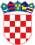 REPUBLIKA HRVATSKABJELOVARSKO-BILOGORSKA ŽUPANIJA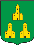 Općina Velika PisanicaOpćinsko vijećeTemeljem članaka 76., 88. i 168. Zakona o proračunu („Narodne novine“ br. 144/21) Pravilnika o polugodišnjem igodišnjem izvještaju o izvršenju proračuna (Narodne novine 24/13, 102/17, 1/20, 147/20, 37/22), te članka 30. Statuta Općine Velika Pisanica („Službeni glasnik Općine Velika Pisanica“ br. 01/21), Općinsko vijeće Općine Velika Pisanica na 9. sjednici održanoj dana 28. rujna 2022. donosiPOLUGODIŠNJE IZVRŠENJE PRORAČUNA ZA 2022.GODINUI. OPĆI DIOČlanak 1.Polugodišnji izvještaj o izvršenju Proračuna Općine Velika Pisanica za 2022.godinu sadrži:RASPOLOŽIVA SREDSTAVA IZ PRETHODNIH GODINARAČUN FINANCIRANJAČlanak 2.Prihodi i primici, te rashodi i izdaci po ekonomskoj klasifikaciji utvrđuju se u Računu prihoda i rashoda i Računu financiranja / zaduživanja kako slijedi:KLASA: 400-05/22-01/4URBROJ: 2103-19-01-22-1Velika Pisanica, 28. rujna 2022.Predsjednica općinskog vijeća Marina UherREPUBLIKA HRVATSKABJELOVARSKO-BILOGORSKA ŽUPANIJAOpćina Velika PisanicaOpćinsko vijećeNavedeni iznosi su izraženi u HRK valutiREPUBLIKA HRVATSKABJELOVARSKO-BILOGORSKA ŽUPANIJAOpćina Velika PisanicaOpćinsko vijećeNavedeni iznosi su izraženi u HRK valutiREPUBLIKA HRVATSKABJELOVARSKO-BILOGORSKA ŽUPANIJAOpćina Velika PisanicaOpćinsko vijećeNavedeni iznosi su izraženi u HRK valutiREPUBLIKA HRVATSKABJELOVARSKO-BILOGORSKA ŽUPANIJAOpćina Velika PisanicaOpćinsko vijećeNavedeni iznosi su izraženi u HRK valutiREPUBLIKA HRVATSKABJELOVARSKO-BILOGORSKA ŽUPANIJAOpćina Velika PisanicaOpćinsko vijećeNavedeni iznosi su izraženi u HRK valuti010110111011201301310133Opće javne uslugeIzvršna i zakonodavna tijela, financijski i fiskalni poslovi, vanjski posloviIzvršna i zakonodavna tijela Financijski i fiskalni poslovi Opće uslugeOpće usluge vezane uz službenike Ostale opće usluge943.776,37	2.292.800,00403.299,63	775.700,00263.569,94	310.900,00139.729,69	464.800,00540.476,74	1.517.100,00382.370,85	934.000,00158.105,89	583.100,00899.843,88278.937,94109.953,35168.984,59620.905,94405.911,26214.994,6895,35%69,16%41,72%120,94%114,88%106,16%135,98%39,25%35,96%35,37%36,36%40,93%43,46%36,87%02   Obrana	0,00	3.000,00	0,00	0,00%022Civilna obrana0,00	3.000,00	0,000,00%0220Civilna obrana0,00	3.000,00	0,00	0,00%030320320040410411Javni red i sigurnostUsluge protupožarne zaštite Usluge protupožarne zaštite Ekonomski posloviOpći ekonomski, trgovački i poslovi vezani uz radOpći ekonomski i trgovački poslovi60.000,00	171.000,0060.000,00	171.000,0060.000,00	171.000,001.113.180,18	3.196.400,007.000,00	105.000,007.000,00	105.000,0050.000,0050.000,0050.000,00448.589,237.000,007.000,0083,33%83,33%83,33%40,30%100,00%100,00%29,24%29,24%29,24%14,03%6,67%6,67%0412Opći poslovi vezani uz rad0,00	0,00	0,0004204210450451Poljoprivreda, šumarstvo, ribarstvo i lovPoljoprivredaPrometCestovni promet5.405,55	187.000,005.405,55	187.000,001.091.874,63	2.485.000,001.091.874,63	2.485.000,0083.773,2383.773,23357.816,00357.816,001549,76%1549,76%32,77%32,77%44,80%44,80%14,40%14,40%04804850490490050510510Istraživanje i razvoj: Ekonomski posloviIstraživanje i razvoj: PrometEkonomski poslovi koji nisu drugdje svrstaniEkonomski poslovi koji nisu drugdje svrstaniZaštita okoliša Gospodarenje otpadom Gospodarenje otpadom8.150,00	284.400,008.150,00	284.400,00750,00	135.000,00750,00	135.000,0041.143,63	190.100,0011.205,75	0,0011.205,75	0,000,000,000,000,0070.650,250,000,000,00%0,00%0,00%0,00%171,72%0,00%0,00%0,00%0,00%0,00%0,00%37,16%052Gospodarenje otpadnim vodama0,00	25.000,00	0,000,00%0520Gospodarenje otpadnim vodama0,00	25.000,00	0,00	0,00%05605600606106100620620Poslovi i usluge zaštite okoliša koji nisu drugdje svrstaniPoslovi i usluge zaštite okoliša koji nisu drugdje svrstani Usluge unaprjeđenja stanovanja i zajednice Razvoj stanovanjaRazvoj stanovanjaRazvoj zajedniceRazvoj zajednice29.937,88	165.100,0029.937,88	165.100,00185.343,02	3.376.300,0090.000,00	240.000,0090.000,00	240.000,0041.275,00	889.300,0041.275,00	889.300,0070.650,2570.650,25202.579,480,000,0043.350,0043.350,00235,99%235,99%109,30%0,00%0,00%105,03%105,03%42,79%42,79%6,00%0,00%0,00%4,87%4,87%063Opskrba vodom0,00	2.000.000,00	0,000,00%0630Opskrba vodom0,00	2.000.000,00	0,00	0,00%064064006506500660660080810810Ulična rasvjetaUlična rasvjetaIstraživanje i razvoj stanovanja i komunalnih pogodnostiIstraživanje i razvoj stanovanja i komunalnih pogodnostiRashodi vezani uz stanovanje i kom. pogodnosti koji nisu drugdje svrstaniRashodi vezani uz stanovanje i kom. pogodnosti koji nisu drugdje svrstaniRekreacija, kultura i religijaSlužbe rekreacije i sportaSlužbe rekreacije i sporta22.819,27	137.000,0022.819,27	137.000,0013.250,00	100.000,0013.250,00	100.000,0017.998,75	10.000,0017.998,75	10.000,00109.069,00	442.200,0093.000,00	272.000,0093.000,00	272.000,0062.516,9862.516,9896.712,5096.712,500,000,00296.498,69202.000,00202.000,00273,97%273,97%729,91%729,91%0,00%0,00%271,85%217,20%217,20%45,63%45,63%96,71%96,71%0,00%0,00%67,05%74,26%74,26%082Službe kulture0,00	30.000,00	11.000,00	36,67%0820Službe kulture0,00	30.000,00	11.000,00	36,67%08408400860860090910911091210101101210410401071070Religijske i druge službe zajedniceReligijske i druge službe zajedniceRashodi za rekreaciju, kulturu i religiju koji nisu drugdje svrstani Rashodi za rekreaciju, kulturu i religiju koji nisu drugdje svrstani ObrazovanjePredškolsko i osnovno obrazovanjePredškolsko obrazovanje Osnovno obrazovanjeSocijalna zaštita Bolest i invaliditet InvaliditetObitelj i djecaObitelj i djecaSocijalna pomoć stanovništvu koje nije obuhvaćeno redovnim socijalnim programimaSocijalna pomoć stanovništvu koje nije obuhvaćeno redovnim socijalnim programima5.000,00	60.000,005.000,00	60.000,0011.069,00	80.200,0011.069,00	80.200,0032.775,69	152.500,0032.775,69	152.500,0029.325,82	86.500,003.449,87	66.000,0049.455,80	203.000,001.500,00	23.000,001.500,00	23.000,0024.000,00	50.000,0024.000,00	50.000,0023.955,80	130.000,0023.955,80	130.000,0040.000,0040.000,0043.498,6943.498,6944.220,6544.220,6537.245,166.975,4942.876,400,000,0016.000,0016.000,0026.876,4026.876,40800,00%800,00%392,98%392,98%134,92%134,92%127,00%202,20%86,70%0,00%0,00%66,67%66,67%112,19%112,19%66,67%66,67%54,24%54,24%29,00%29,00%43,06%10,57%21,12%0,00%0,00%32,00%32,00%20,67%20,67%REPUBLIKA HRVATSKABJELOVARSKO-BILOGORSKA ŽUPANIJAOpćina Velika PisanicaOpćinsko vijećeNavedeni iznosi su izraženi u HRK valutiStr.1	Informatička obrada:rptE3L-2izvoriMunicipal SoftREPUBLIKA HRVATSKABJELOVARSKO-BILOGORSKA ŽUPANIJAOpćina Velika PisanicaOpćinsko vijećeNavedeni iznosi su izraženi u HRK valutiStr.1	Informatička obrada:rptE2L-1Municipal SoftREPUBLIKA HRVATSKABJELOVARSKO-BILOGORSKA ŽUPANIJAOpćina Velika PisanicaOpćinsko vijećeNavedeni iznosi su izraženi u HRK valutiREPUBLIKA HRVATSKABJELOVARSKO-BILOGORSKA ŽUPANIJAOpćina Velika PisanicaOpćinsko vijećeNavedeni iznosi su izraženi u HRK valutiREPUBLIKA HRVATSKABJELOVARSKO-BILOGORSKA ŽUPANIJAOpćina Velika PisanicaOpćinsko vijećeNavedeni iznosi su izraženi u HRK valutiStr.1	Informatička obrada:rptP2L-1MunicipalSoftREPUBLIKA HRVATSKABJELOVARSKO-BILOGORSKA ŽUPANIJAOpćina Velika PisanicaOpćinsko vijećeNavedeni iznosi su izraženi u HRK valutiIZVJEŠTAJI I OBRAZLOŽENJE UZ POLUGODIŠNJI IZVJEŠTAJ O IZVRŠENJU PRORAČUNA OPĆINE VELIKA PISANICA ZA 2022. GODINUOdredbom članka 88. i 168. Zakona o proračunu («Narodne novine» broj 144/21) utvrđena je obveza načelnika Općine da podnese polugodišnji izvještaj o izvršenju Proračuna za prvo polugodište tekuće godine predstavničkom tijelu na donošenje, najkasnije do 30. rujna tekuće godine.Tijekom 2022. godine financiranje javnih rashoda izvršeno je na osnovi slijedećih financijsko planskih dokumenata: - Proračuna Općine Velika Pisanica za 2022. godinu s projekcijom za 2023. i 2024. godinu i Odluke o izvršavanju Proračuna Općine Velika Pisanica za 2022.godinu, koje je Općinsko vijeće usvojilo na 5. sjednici održanoj dana 13.12.2021. godine, a objavljenih u „Službenom glasniku Općine Velika Pisanica“ br.11/2021. , - Prvih izmjena i dopuna proračuna Općine Velika Pisanica za 2022. godinu usvojenih od strane Općinskog vijeća Općine Velika Pisanica na 6. sjednici održanoj dana 14.03.2022. godine objavljenih u „Službenom glasniku Općine  Velika Pisanica“ br.2/2022 te Drugih izmjena i dopuna proračuna Općine Velika Pisanica za 2022. godinu usvojenih od strane Općinskog vijeća Općine Velika Pisanica na 7. sjednici održanoj dana 07.06.2022. godine a objavljenih u „Službenom glasniku Općine  Velika Pisanica“ br.4/2022.Slijedom odredbi Pravilnika o izmjenama i dopunama Pravilnika o polugodišnjem i godišnjem izvještaju o izvršenju proračuna („Narodne novine“ broj 144/21) izvještaj sadrži: 1. Opći dio izvještaja:    A. Račun prihoda i rashoda,    B. Račun financiranja. A. Račun prihoda i rashoda iskazuje se u sljedećim tablicama: - Prihodi i rashodi prema ekonomskoj klasifikaciji, - Prihodi i rashodi prema izvorima financiranja, - Rashodi prema funkcijskoj klasifikaciji. B. Račun financiranja iskazuje se u sljedećim tablicama: - Račun financiranja prema ekonomskoj klasifikaciji, - Račun financiranja prema izvorima financiranja. Uz tablicu Račun financiranja daje se analitički prikaz ostvarenih primitaka i izvršenih izdataka po svakom pojedinačnom zajmu, kreditu i vrijednosnom papiru. 2. Posebni dio proračuna po organizacijskoj i programskoj klasifikaciji 3. Izvještaj o zaduživanju na domaćem i stranom tržištu novca i kapitala 4. Izvještaj o korištenju proračunske zalihe 5. Izvještaj o danim jamstvima i izdacima po jamstvima 6. Obrazloženje ostvarenja prihoda i primitaka, rashoda i izdataka Slijedom naprijed navedenog, u nastavku se daju izvještaji i obrazloženja kako slijedi: IZVJEŠTAJ O ZADUŽIVANJU NA DOMAĆEM I STRANOM TRŽIŠTU NOVCA I KAPITALA Zaduživanje jedinice lokalne i područne (regionalne) samouprave, kao i izdavanje jamstava i suglasnosti pravnim osobama u većinskom izravnom ili neizravnom vlasništvu jedinice lokalne i područne (regionalne) samouprave i ustanovama čiji je osnivač, regulirano je Zakonom o proračunu („Narodne novine“ broj 144/21).  Jedinica lokalne i područne (regionalne) samouprave može se dugoročno zadužiti samo za investiciju koja se financira iz njezina proračuna, a koju potvrdi njezino predstavničko tijelo uz suglasnost Vlade, a na prijedlog ministra financija. Ukupna godišnja obveza jedinice lokalne i područne (regionalne) samouprave može iznositi najviše do 20 posto ostvarenih prihoda u godini koja prethodi godini u kojoj se zadužuje. U prvom polugodištu 2022. godine nije bilo zaduživanja o dugoročnom kreditu općine Velika Pisanica. 2. IZVJEŠTAJ O DANIM JAMSTVIMA I IZDACIMA PO DANIM JAMSTVIMA U prvom polugodištu 2022. godine Općina Velika Pisanica nije davala jamstva trgovačkim društvima u svom vlasništvu niti je imala izdataka po danim jamstvima. 3. IZVJEŠTAJ O KORIŠTENJU PRORAČUNSKE ZALIHEProračunom Općine Velika Pisanica za 2022. godinu s projekcijom za 2023. i 2024. godinu nisu planirana sredstva proračunske zalihe. 4. IZVJEŠTAJ O STANJU POTRAŽIVANJA I POTENCIJALNIH OBVEZA PO OSNOVI SUDSKIH POSTUPAKAA) Stanje nenaplaćenih potraživanja za prihode (skupina 16) Općine Velika Pisanica 282.057,28 knB) Stanje nepodmirenih dospjelih obveza (obrazac Obveze) Općine Velika Pisanica 52.188,68 knC) Stanje potencijalnih obveza po osnovi sudskih postupaka Općina Velika Pisanica nema.5. OBRAZLOŽENJE OSTVARENIH PRIHODA I PRIMITAKA TE RASHODA I IZDATAKA PREMA EKONOMSKOJ KLASIFIKACIJITablica broj 1: Pregled ostvarenih prihoda/primitaka i rashoda/izdataka Proračuna Općine Velika Pisanica za razdoblje 01.01.-30.06.2022. godinu u odnosu na planirane prihode/primitke i rashode/izdatke:Iz tablice je vidljivo da su u prvom polugodištu 2022. godini ukupni prihodi ostvareni u iznosu od 2.793.426,10 kn, što u odnosu na plan za 2022. godinu predstavlja izvršenje od 34,48%. Ukupni se prihodi sastoje od prihoda poslovanja, ostvarenih u iznosu od 2.786.791,24 kn i prihoda od prodaje nefinancijske imovine ostvarenih u iznosu od 6.634,86 kn. U odnosu na isto razdoblje 2021. godine ukupni prihodi bilježe povećanje indeks od 107,71 %. Ukupni rashodi ostvareni su u iznosu od 2.055.258,58 kn, što je 20,50% izvršenja plana, a sastoje se od rashoda poslovanja ostvarenih u iznosu od 1.891.875,53 kn i rashoda za nabavu nefinancijske imovine ostvarenih u iznosu od 163.383,05 kn. Iz navedenog proizlazi razlika između ostvarenih ukupnih prihoda i rashoda, odnosno višak prihoda Proračuna Općine Velika Pisanica ostvaren u 2022. godini, u iznosu od 738.167,52 kn. Godišnjim izvještajem o izvršenju proračuna za 2021. godinu, ostvaren je višak prihoda u iznosu od 917.903,74 kn. U nastavku slijedi pregled planiranih i ostvarenih prihoda i rashoda po osnovnim skupinama: PRIHODI I PRIMICI OSTVARENI U RAZDOBLJU 01.01.-30.06.2021. GODINITablica broj 2: Pregled planiranih i ostvarenih prihoda/primitaka Proračuna Općine Velika Pisanica za razdoblje 01.01.-30.06.2022. godinu:Ukupni prihodi planirani za 2022. godinu u iznosu od 9.250.900,00 kn u prvom polugodištu 2022. godine ostvareni su u iznosu od 2.793.426,10 kn, te izvršenje plana iznosi 30,20%. Prihodi poslovanja ostvareni su u iznosu od 2.786.791,24 kn što u odnosu na plan predstavlja izvršenje od 36,96%. Ostvarenje prihoda poslovanja, obzirom na vrste prihoda je slijedeće:Prihodi od poreza - u odnosu na ukupno ostvarene prihode, prihodi od poreza čine 50,75%. Ostvareni su u iznosu od 416.110,89 kn.Prihodi od poreza i prireza na dohodak ostvareni su u iznosu od 336.337,65 knPrihodi od poreza na imovinu ostvareni su u iznosu od 73.805,32 kn, odnosi se na porez na promet nekretnina.Prihodi od poreza na robu i usluge su ostvareni u iznosu od 5.967,92 kn, odnosi se na porez na potrošnju.Pomoći proračunu iz drugih proračuna ostvarene su u iznosu od 1.571.095,66 kn Tekuće pomoći iz proračuna ostvarene su u iznosu od 1.376.208,30 kn. Sredstva su ostvarena iz državnog proračuna – kompenzacijske mjere.Temeljem prijenosa EU sredstava po programu Zaželi (pomoć u kući starijima i nemoćnim) u iznosu od 141.711,59 kn, pomoći po projektu LAG Sjeverna Bilogora u iznosu od 19.200,00 te sredstva HZZZ-a za program Javnih radova u iznosu od 33.975,77 kuna.Prihodi od ostvareni su u iznosu od 209.753,42 kn. Sastoje se od prihoda od financijske imovine čije ostvarenje iznosi 8.475,65 kn i prihoda od nefinancijske imovine čije ostvarenje iznosi 201.277,77 kn. Prihodi od financijske imovine odnose se imovine na ostvarene prihode od kamata u iznosu od 8.475,65 kn,Prihodi od nefinancijske imovine odnose se na prihode po osnovi zakupa i iznajmljivanja imovine koji su ostvareni u iznosu od 24.404,36 kn, na naknade za korištenje nefinancijske imovine koji su ostvareni u iznosu od 192.263,47 kn.(naknade za eksploataciju min. sirovina-Ina, spomenička renta, korištenja plinske mreže), te na ostale prihode od nefinancijske imovine koji su ostvareni u iznosu od 782,84 kn (naknada za zadržavanje nezakonito izgrađenih zgrada i turističke pristojbe).   Prihodi od upravnih i administrativnih pristojbi, pristojbi po posebnim propisima i prihodi od naknada ostvareni su u iznosu od 589.831,27 kn, što predstavlja izvršenje plana od 90,46%. Prihodi od upravnih i administrativnih pristojbi ostvaren u iznosu od 0,00 kn odnosi se na prihod od prodaje državnih biljega. Prihodi po posebnim propisima ostvareni u iznosu od 447.359,97 kn sastoje se od prihoda od vodnog gospodarstva ostvarenog u iznosu od 42,06 kn, prihoda od doprinosa za šume ostvarenih u iznosu od 447.317,91 kn te od ostalih nespomenutih prihoda.Ostali nespomenuti prihodi po posebnim propisima ostvareni su u iznosu od 1.821,00 kn.Prihodi temeljem rješenja komunalnog redara ostvareni su u iznosu od 667,00 kn.Prihodi od komunalnog doprinosa i naknada ostvareni su u iznosu od 139.993,30 kn. Od komunalnog doprinosa ostvareni je prihod u iznosu od 0,00 kn, a prihodi od komunalne naknade ostvareni u iznosu od 17.322,81 kn od pravnih osoba, te 122.660,49 kn od fizičkih osoba. Prihodi od prodaje nefinancijske imovine ostvareni su u iznosu od 6.634,86 kn. Odnosi se na prihode od prodaje stanova na kojima postoji stanarsko pravo u iznosu od 6.634,86 kn. Primici od financijske imovine i zaduživanja planom proračuna za 2022. godinu planirani su u iznosu 1.150.000,00 kn kao zajam za investicije nije korišten do 30.06.2022.RASHODI I IZDACI U RAZDOBLJU 01.01.-30.06.2022. GODINITablica broj 3: Pregled planiranih i ostvarenih rashoda i izdataka Proračuna Općine Velika Pisanica u razdoblju 01.01.-30.06.2022.Rashodi poslovanja ostvareni su u iznosu od 1.891.875,53, što predstavlja izvršenje plana od 74,87%  u odnosu na isto razdoblje 2021. godine, rashodi poslovanja bilježe povećanje.Rashodi za zaposlene ostvareni su u iznosu od 361.554,11 kn.Najveći udio u rashodima za zaposlene imaju plaće zaposlenih (zaposlenici Općine, zaposlenici javnih radova i po programu Zaželi BBŽ za osam djelatnica), za koje je izdvojeno 309.699,66 kn, za ostale rashode za zaposlene (regres, božićnica) izdvojeno je 3.000,00 kn, a za rashode za doprinose na plaće 48.854,45 kn. Materijalni rashodi ostvareni su u iznosu od 1.080.890,56 kn, te izvršenje u odnosu na plan iznosi 44,53%. Naknade troškova zaposlenima iznosile su 22.362,03 kn. Unutar naknada troškova zaposlenima rashodi se odnose na naknade za prijevoz na posao i s posla, stručno usavršavanje i korištenje privatnog automobila u službene svrhe.Od navedenog se iznosa na naknade zaposlenima u Općini za prijevoz odnosi iznos od 8.528,48 kn, na naknade zaposlenima po programu Zaželi odnosi se dio od 4.588,07 kn,  Za stručno usavršavanje zaposlenika izdvojeno je 4.425,00 kn te za korištenje osobnog auta za službenike u iznosu od 360,00, a po programu Zaželi 270,00 kuna.Rashodi za materijal i energiju ostvareni su u iznosu od 176.141,12 kn (izvršenje: 39,88%), od čega je za uredski materijal i ostale materijalne rashode (literatura, sredstva za čišćenje, higijenske potrebe i njegu) utrošeno 15.385,26 kn, za energiju 100.346,67 kn (31.407,09 kn za električnu energiju, 60.810,61 kn za plin, 8.128,97 kn te za motorni benzin), za materijal i dijelove za tekuće i investicijsko održavanje (nabava cijevi, kamena, materijala za domove i sl.) utrošeno je 52.290,69 kn, za sitni inventar utrošeno je 4.549,00 kn (nabava božićnih ukrasa), a za službenu obuću i odjeću utrošeno je 3.569,50 kn (komunalni). Za rashode za usluge izdvojeno je 789.992,73 kn (izvršenje: 47,03%). Za usluge telefona, interneta i pošte utrošeno je 15.299,75 kn, a za usluge tekućeg i investicijskog održavanja izdvojeno je 90.895,72 kn. Od navedenog iznosa dio od 70.820,72 kn odnosi se na održavanje zgrada u vlasništvu općine, iznos od  70.820,72  kn za uslugu održavanja službenog auta,  održavanje grobalja i zelenih površina (košnja) u iznosu od 20.790,00 kn te navoz kamena na puteve u iznosu od 84.781,25 kn, za malčiranje iznos od 47.562,50 kn.Za usluge promidžbe i informiranja izdvojeno je 73.104,00 kn dok je za komunalne usluge izdvojeno 73.236,31 kn. Za usluge zakupnina i najamnina izdvojeno je 19.359,83 kn. Za zdravstvene usluge izdvojeno je 3.707,32 kn, na geodetske usluge utrošeno je 74.587,50 kn, a na intelektualne i osobne usluge 5.250,00 kn. Za računalne usluge utrošeno je 12.729,33 kn, dok je za ostale usluge utrošeno 15.561,77 kn (grafičke i tiskarske usluge u iznosu od 9.200,00 kuna, usluga pri registraciji prijevoznih sredstava 1.820,54 kn, te ostale usluge - u dijelu od 1% naplaćenih prihoda od poreza i prireza u korist državnog proračuna u iznosu od 3.415,72, te na naknade troškova osobama izvan radnog odnosa u iznosu od 1.125,51 kn.)Ostali nespomenuti rashodi poslovanja iznosili su 97.519,17 kn (izvršenje: 42,22%). Odnose se na naknade za rad predstavničkih i izvršnih tijela (2.687,40 kn). Na rashode za premije osiguranja utrošeno je 7.537,89 kn, za reprezentaciju utrošeno je 40.934,09 kn, na članarine (Udruga Općina, LAG-u,) utrošeno je 6.000,00, dok je za pristojbe i naknade izdvojeno je 7.168,12 kn. Ostali nespomenuti rashodi poslovanja iznose 33.191,67 kn (rashodi protokola  u iznosu od 2.140,00 i ostali nespomenuti rashodi u iznosu od 31.051,67 kn). Financijski rashodi ostvareni su u iznosu od 9.393,24 kn (izvršenje: 30,30%). Odnose se na kamate za primljene kredite u iznosu od  3.728,21, na usluge platnog prometa u iznosu od 3.758,40 kn, na zatezne kamate u iznosu od 73,75 kn te na troškove po naslijeđenim dugovanjima u iznosu od 1.832,88 kunu.Rashodi za subvencije ostvareni su u iznosu od 16.185,73 kn odnose se na subvencije poljoprivrednicima i trgovačkim društvima u iznosu od 16.185,73 kn. Pomoći dane u inozemstvo i unutar općeg proračuna ostvareni su u iznosu od 2.300,00 kn. Tekuće pomoći, pomoći proračunskim korisnicima drugih proračuna iznose 2.300,00 kn. Rashodi za naknade građanima i kućanstvima Rashodi po osnovi naknada građanima i kućanstvima ostvareni su u iznosu od 41.376,40 kn (izvršenje: 8,57%). Predmetni se rashodi u dijelu od 20.500,00 kn odnose na naknade isplaćene u novcu, a u dijelu od 20.876,40 kn na naknade u naravi (prijevoz učenika i boravak djece u vrtiću). Naknade u novcu se odnose na naknade za novorođenčad ( 16.000,00 kn), te na isplate ostalih naknada socijalno ugroženom stanovništvu (4.500,00 kn). Naknade isplaćene u naravi odnose se na naknade za sufinanciranje prijevoza učenika 14.876,40 kn i sufinanciranje naknade za boravak djece u vrtiću u iznosu od 6.000,00.Ostali rashodi Isti su ostvareni u iznosu od 380.175,49 kn, što u odnosu na plan predstavlja izvršenje od 49,25%. Rashodi se odnose se na rashode za tekuće donacije u novcu u iznosu od 265.175,49 kn, te kapitalne donacije i pomoći u iznosu od 115.000,00 kn.  Pregled donacija i pomoći u prvoj polovici 2022. godine, te svrhe donacija dan je u slijedećoj tablici: Rashodi za nabavu proizvedene dugotrajne imovine ostvareni su u iznosu od 163.383,05 kn što u odnosu na plan predstavlja izvršenje od 3,44%. Rashodi za građevinske objekte ostvareni su u iznosu od 96.712,50 kn odnose se na izradu autobusnih kućica, ostvaren iznos od 48.120,55 kuna odnosi se nabavu uredskog namještaja u iznosu od 7.862,50 kn, na ostalu opremu utrošeno je 3.158,05 kuna, na nabavu jarbola utrošilo se je 37.100,00 kn. Na projektiranje i nadzor parkinga kod Centra udruga utrošeno je 6.250,00 kuna, na nadzor ceste Maleni brijeg utrošilo se je 5.000,00 kn, a na izradu programa Zaštite od divljači 7.300,00 kuna.6. PRIHODI I RASHODI PREMA IZVORIMA FINANCIRANJA IZVRŠENJE ZA RAZDOBLJE 01.01.-30.06.2022. GODINE 7. OBRAZLOŽENJE OSTVARENJA RASHODA I IZDATAKA PREMA ORGANIZACIJSKOJ I PROGRAMSKOJ KLASIFIKACIJIIzvješće o izvršenim preraspodjelama            U razdoblju 01.01.-30.06.2022. godine nije bilo preraspodjele sredstava.Izvješće o izvršenju programa i organizacijskoj klasifikaciji	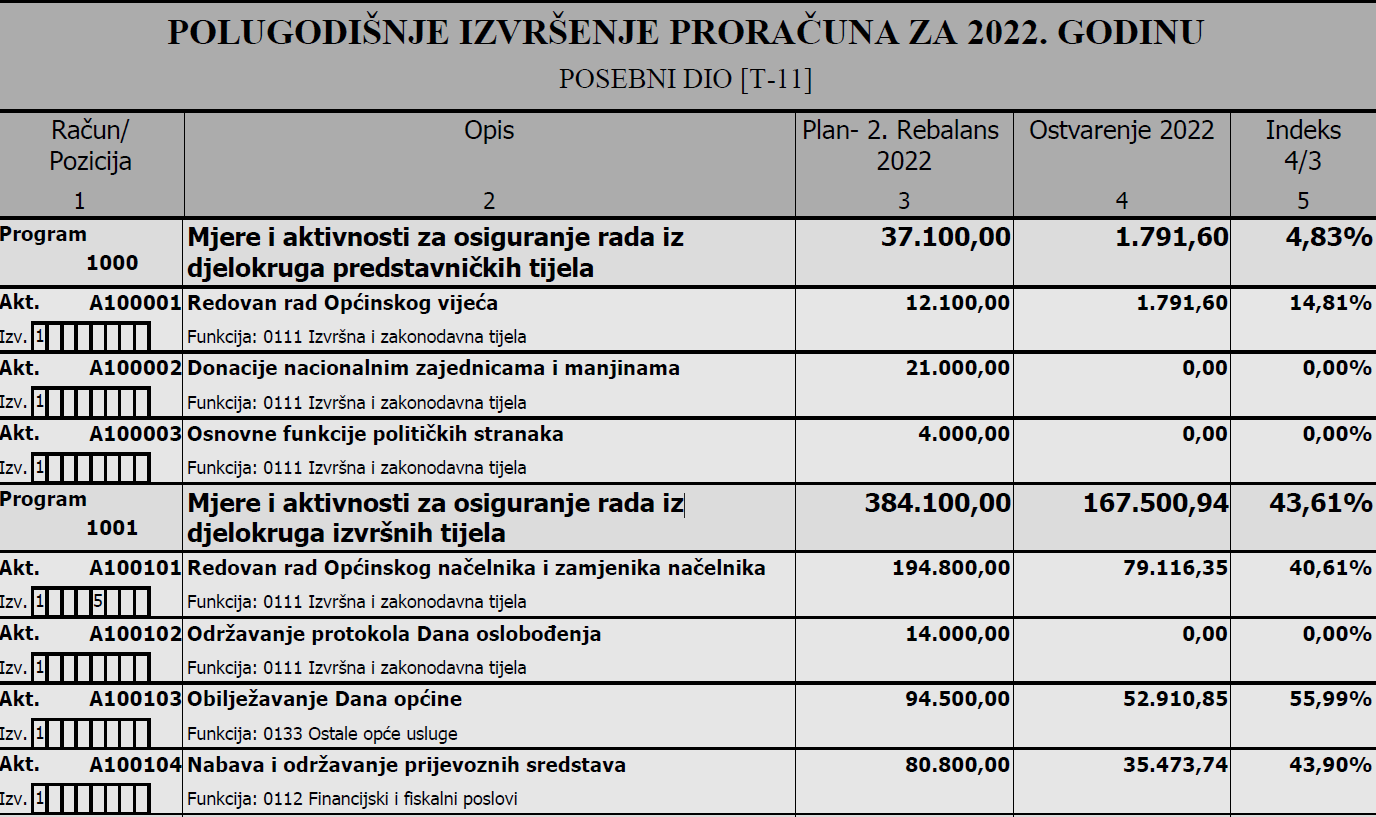 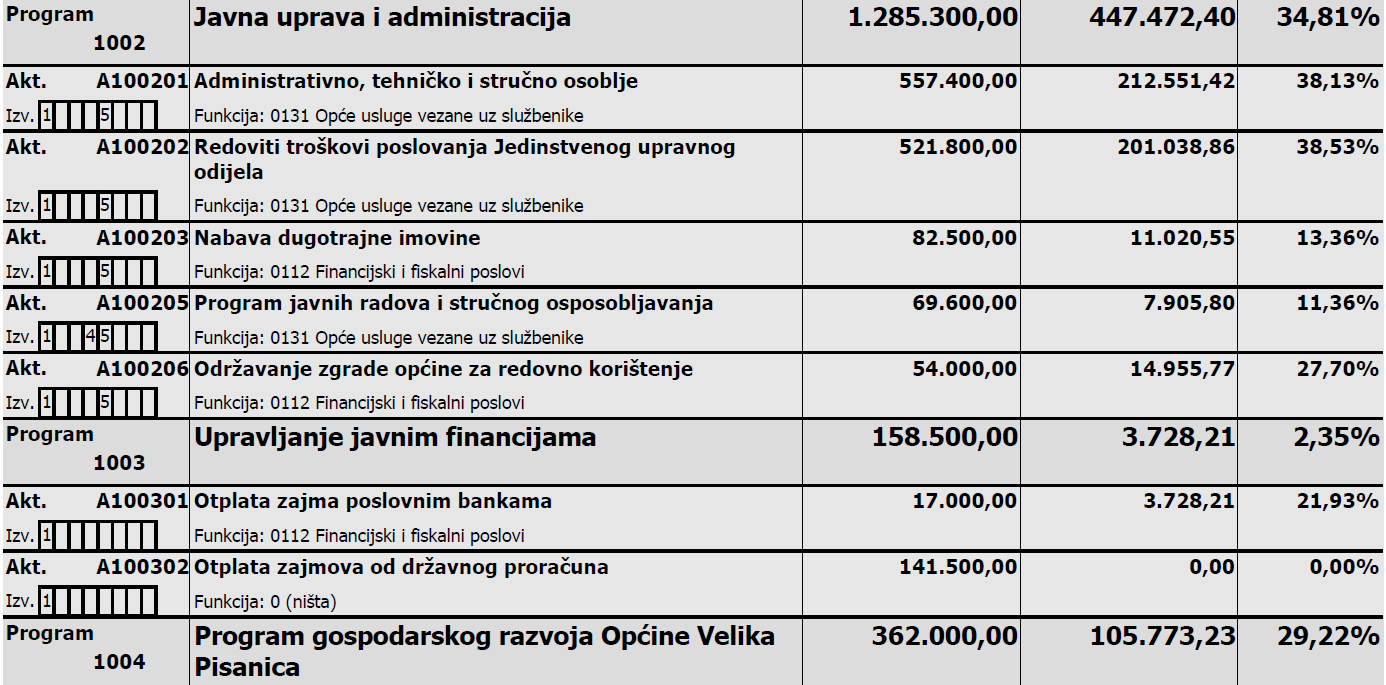 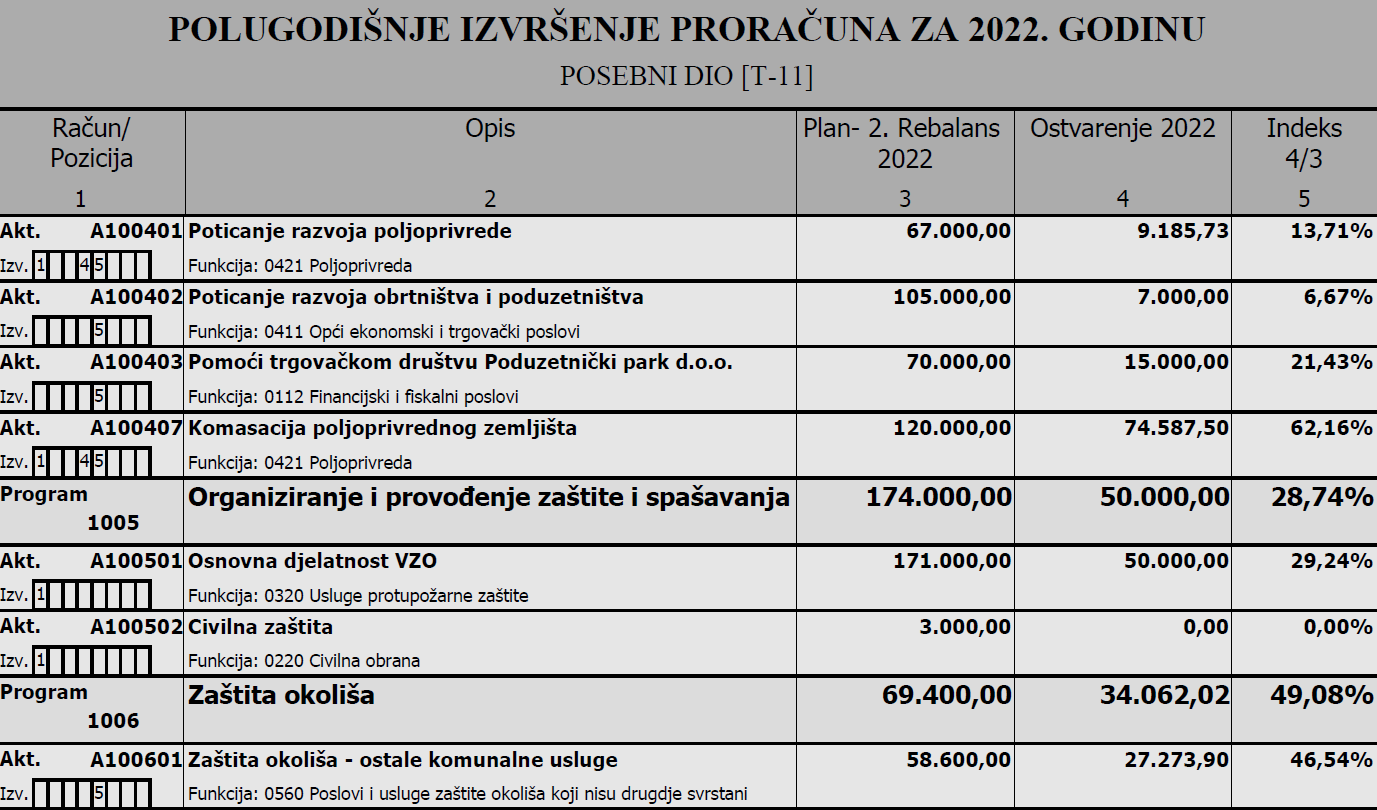 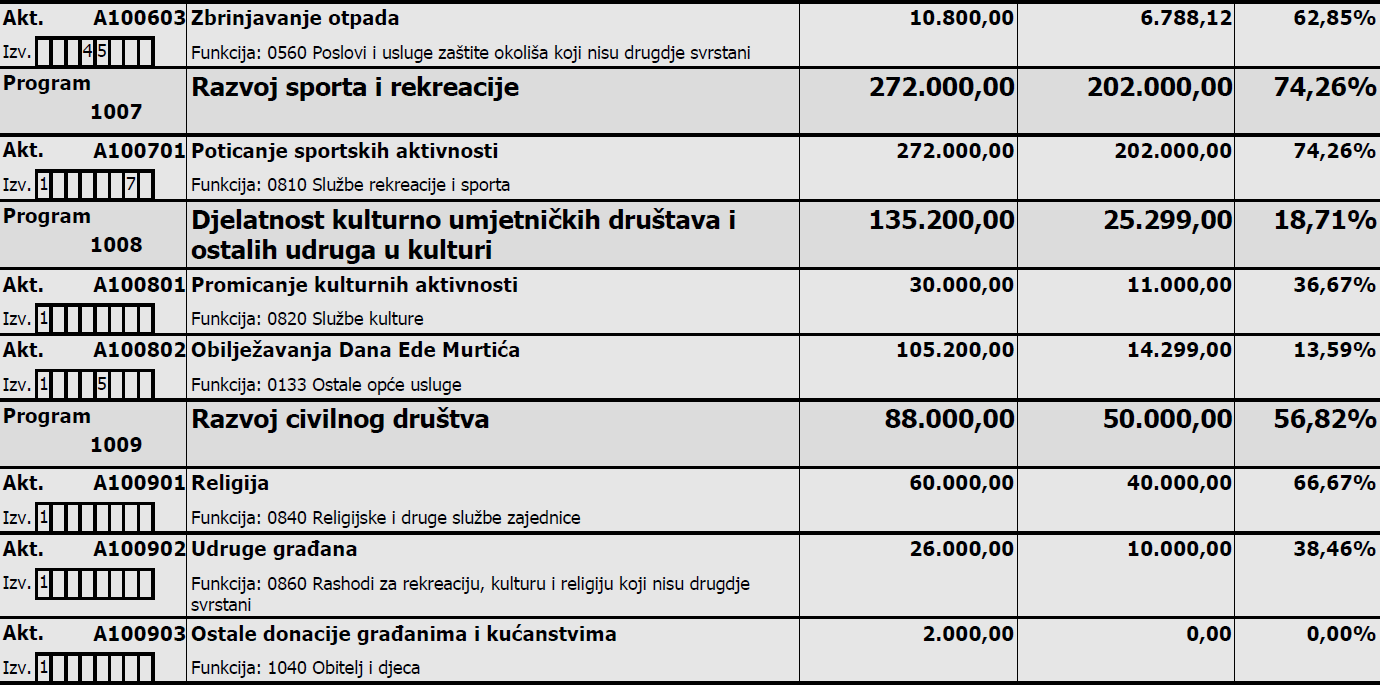 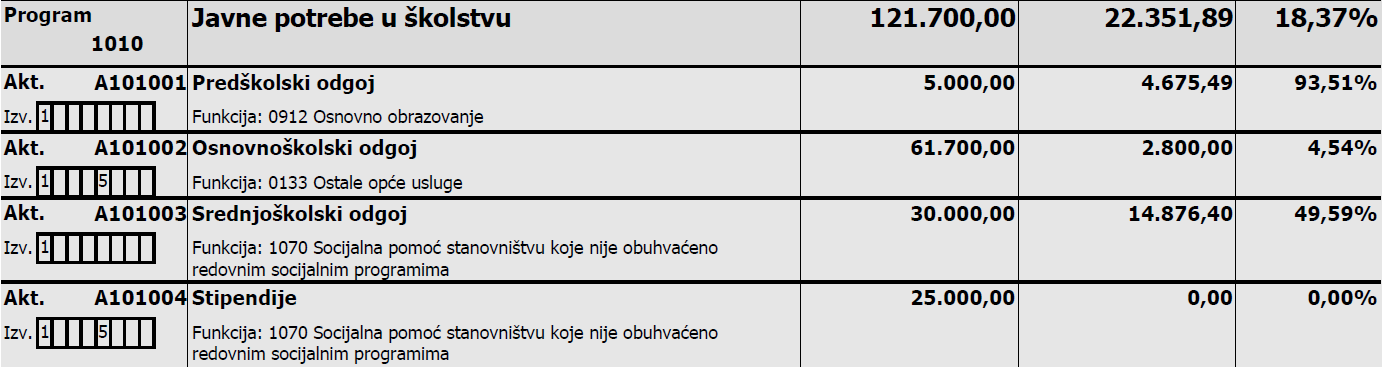 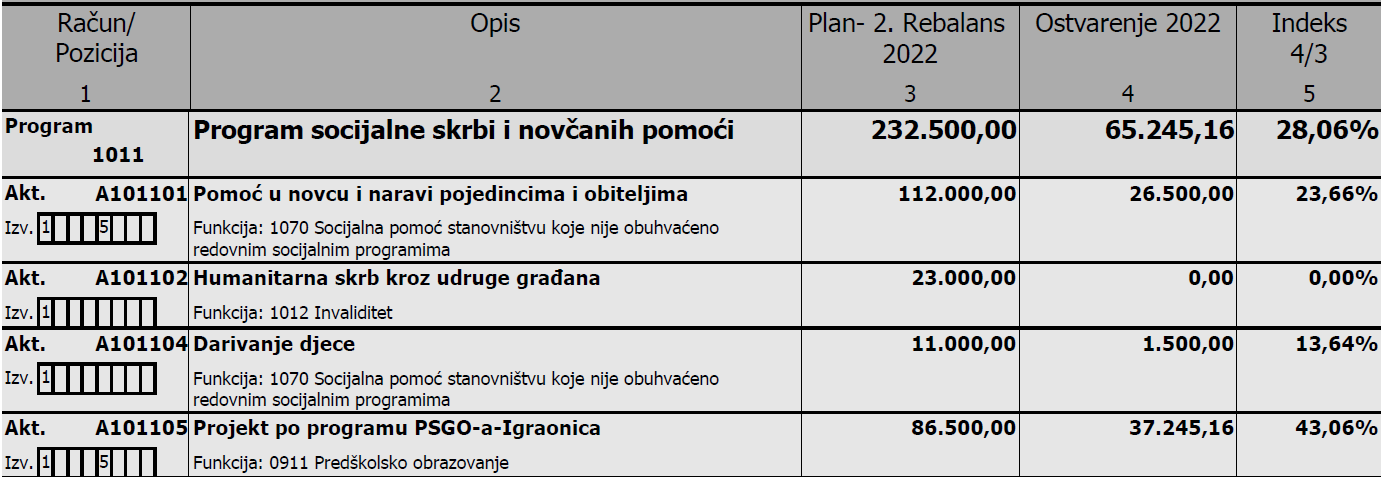 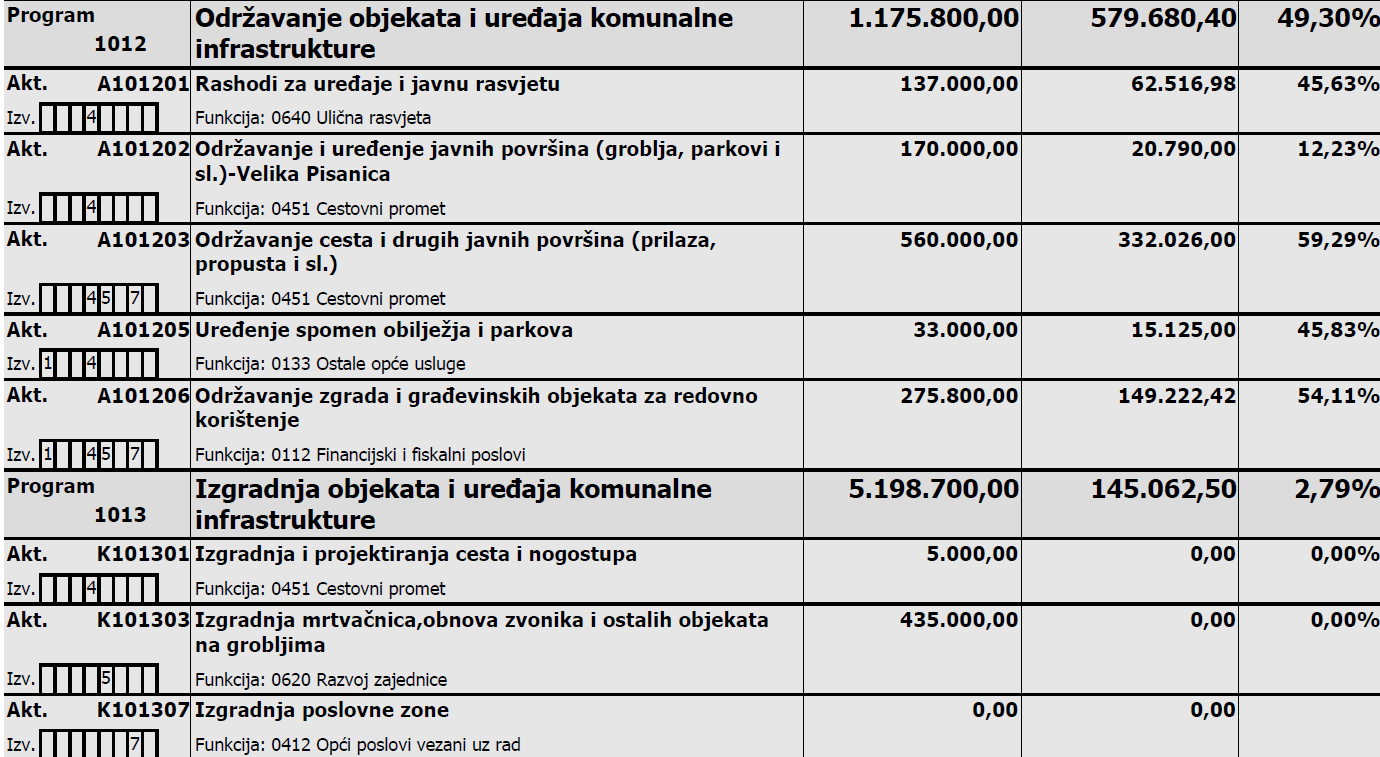 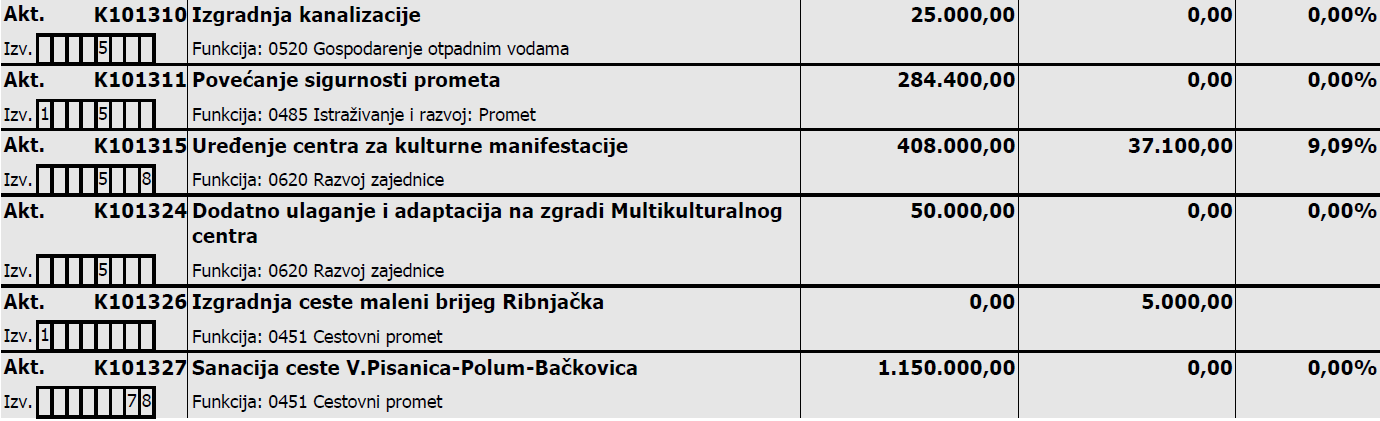 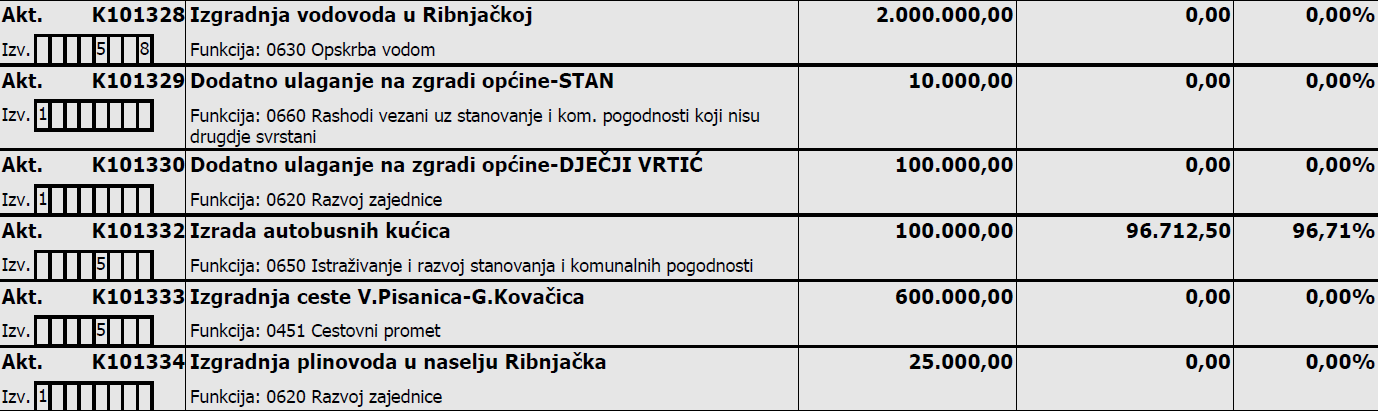 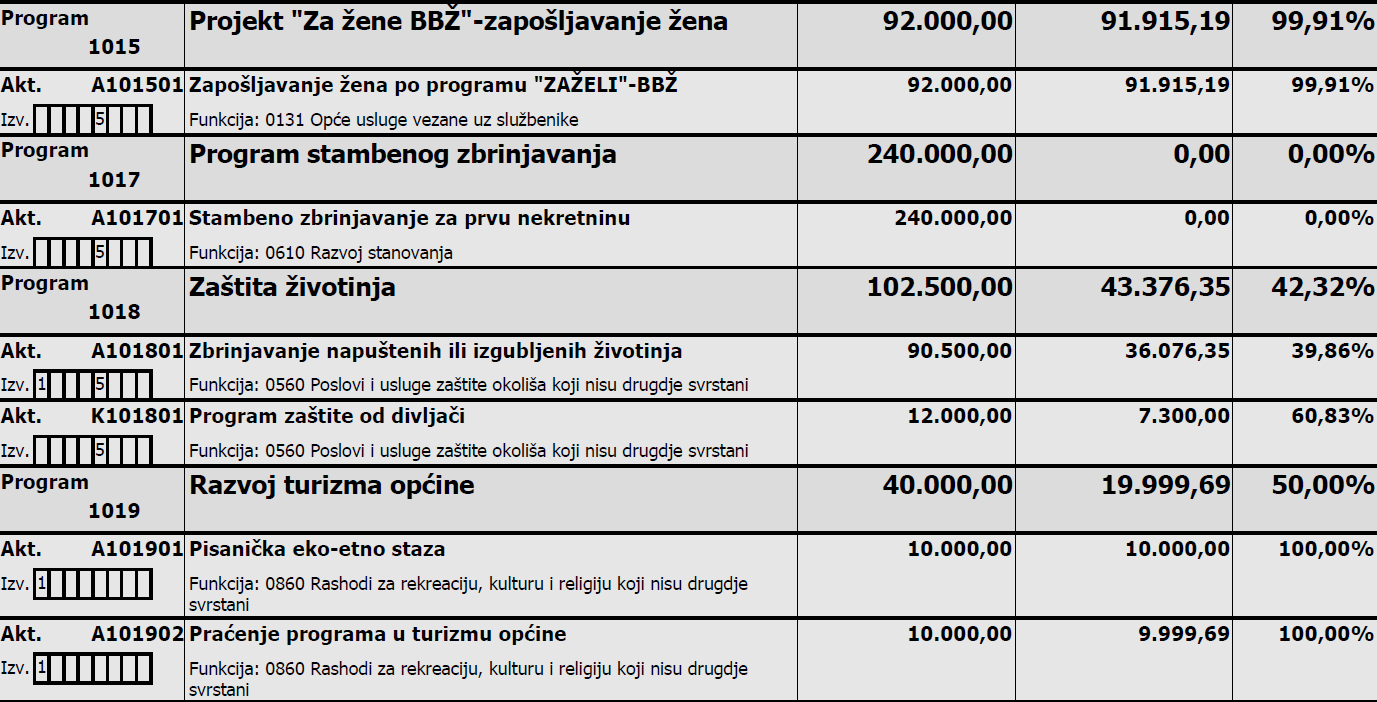 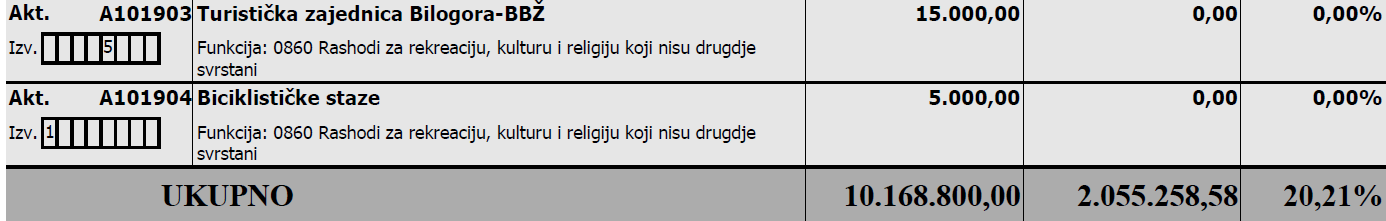 Članak 3.Polugodišnje izvršenje Proračuna Općine Velika Pisanica za 2022. godinu stupa na snagu osmog dana od dana  objave, a objavit će se u „Službenom glasniku Općine Velika Pisanica“.OPĆINSKO VIJEĆE OPĆINE VELIKA PISANICARAČUN PRIHODA I RASHODAOstvarenje 2021Plan- 2. Rebalans 2022Ostvarenje 2022Indeks 3/1Indeks 3/2RAČUN PRIHODA I RASHODA12345Prihodi poslovanja2.579.070,467.540.900,002.786.791,24108,05%36,96%Prihodi od prodaje nefinancijske imovine14.394,48560.000,006.634,8646,09%1,18%UKUPNO PRIHODA2.593.464,948.100.900,002.793.426,10107,71%34,48%Rashodi poslovanja1.637.574,694.734.100,001.891.875,53115,53%39,96%Rashodi za nabavu nefinancijske imovine897.169,005.293.200,00163.383,0518,21%3,09%UKUPNO RASHODARAZLIKA VIŠAK/MANJAK2.534.743,6910.027.300,002.055.258,5881,08%20,50%UKUPNO RASHODARAZLIKA VIŠAK/MANJAK58.721,25-1.926.400,00738.167,521257,07%-38,32%Ukupan donos viška/manjka iz prethodnih godina-75.276,24917.900,00917.903,74Dio koji će se rasporediti/pokriti u razdoblju-75.276,24917.900,00917.903,74Primici od financijske imovine i zaduživanja0,001.150.000,000,000,00%Izdaci za financijsku imovinu i otplate zajmova1.790,14141.500,000,000,00%0,00%NETO FINANCIRANJE-1.790,141.008.500,000,000,00%0,00%VIŠAK/MANJAK + NETO FINANCIRANJE+ RASPOLOŽIVA SREDSTVA IZ PRETHODNIH GODINA-18.345,130,001.656.071,26POLUGODIŠNJE IZVRŠENJE PRORAČUNA ZA 2022. GODINUOPĆI DIO PRORAČUNA - PRIHODI PO EKONOMSKOJ KLASIFIKACIJI [T-2]POLUGODIŠNJE IZVRŠENJE PRORAČUNA ZA 2022. GODINUOPĆI DIO PRORAČUNA - PRIHODI PO EKONOMSKOJ KLASIFIKACIJI [T-2]POLUGODIŠNJE IZVRŠENJE PRORAČUNA ZA 2022. GODINUOPĆI DIO PRORAČUNA - PRIHODI PO EKONOMSKOJ KLASIFIKACIJI [T-2]POLUGODIŠNJE IZVRŠENJE PRORAČUNA ZA 2022. GODINUOPĆI DIO PRORAČUNA - PRIHODI PO EKONOMSKOJ KLASIFIKACIJI [T-2]POLUGODIŠNJE IZVRŠENJE PRORAČUNA ZA 2022. GODINUOPĆI DIO PRORAČUNA - PRIHODI PO EKONOMSKOJ KLASIFIKACIJI [T-2]POLUGODIŠNJE IZVRŠENJE PRORAČUNA ZA 2022. GODINUOPĆI DIO PRORAČUNA - PRIHODI PO EKONOMSKOJ KLASIFIKACIJI [T-2]POLUGODIŠNJE IZVRŠENJE PRORAČUNA ZA 2022. GODINUOPĆI DIO PRORAČUNA - PRIHODI PO EKONOMSKOJ KLASIFIKACIJI [T-2]POLUGODIŠNJE IZVRŠENJE PRORAČUNA ZA 2022. GODINUOPĆI DIO PRORAČUNA - PRIHODI PO EKONOMSKOJ KLASIFIKACIJI [T-2]Račun/ Pozicija1Račun/ Pozicija1Opis2Ostvarenje 20213Plan- 2. Rebalans20224Ostvarenje 20225Indeks 5/36Indeks 5/476Prihodi poslovanja2.579.070,467.540.900,002.786.791,24108,05%36,96%61Prihodi od poreza411.886,94820.000,00416.110,89101,03%50,75%611Porez i prirez na dohodak350.825,96740.000,00336.337,6595,87%45,45%6111Porez i prirez na dohodak od nesamostalnog rada350.825,96336.337,6595,87%613Porezi na imovinu58.654,1470.000,0073.805,32125,83%105,44%6134Povremeni porezi na imovinu58.654,1473.805,32125,83%614Porezi na robu i usluge2.406,8410.000,005.967,92247,96%59,68%6142Porez na promet2.406,845.967,92247,96%63Pomoći iz inozemstva i od subjekata unutar općeg proračuna1.604.430,715.683.900,001.571.095,6697,92%27,64%633Pomoći proračunu iz drugih proračuna1.428.970,173.709.000,001.376.208,3096,31%37,10%6331Tekuće pomoći proračunu iz drugih proračuna1.428.970,171.376.208,3096,31%6332Kapitalne pomoći proračunu iz drugih proračuna0,000,00634Pomoći od izvanproračunskih korisnika63.083,561.662.900,0033.975,7753,86%2,04%6341Tekuće pomoći od izvanproračunskih korisnika63.083,5633.975,7753,86%6342Kapitalne pomoći od izvanproračunskih korisnika0,000,00638Pomoći iz državnog proračuna temeljem prijenosa EU sredstava112.376,98312.000,00160.911,59143,19%51,57%6381Tekuće pomoći iz državnog proračuna temeljem prijenosa EU sredstava112.376,98160.911,59143,19%6382Kapitalne pomoći iz državnog proračuna temeljem prijenosa EU sredstava0,000,0064Prihodi od imovine220.095,56382.000,00209.753,4295,30%54,91%641Prihodi od financijske imovine6.976,1611.000,008.475,65121,49%77,05%POLUGODIŠNJE IZVRŠENJE PRORAČUNA ZA 2022. GODINUOPĆI DIO PRORAČUNA - PRIHODI PO EKONOMSKOJ KLASIFIKACIJI [T-2]POLUGODIŠNJE IZVRŠENJE PRORAČUNA ZA 2022. GODINUOPĆI DIO PRORAČUNA - PRIHODI PO EKONOMSKOJ KLASIFIKACIJI [T-2]POLUGODIŠNJE IZVRŠENJE PRORAČUNA ZA 2022. GODINUOPĆI DIO PRORAČUNA - PRIHODI PO EKONOMSKOJ KLASIFIKACIJI [T-2]POLUGODIŠNJE IZVRŠENJE PRORAČUNA ZA 2022. GODINUOPĆI DIO PRORAČUNA - PRIHODI PO EKONOMSKOJ KLASIFIKACIJI [T-2]POLUGODIŠNJE IZVRŠENJE PRORAČUNA ZA 2022. GODINUOPĆI DIO PRORAČUNA - PRIHODI PO EKONOMSKOJ KLASIFIKACIJI [T-2]POLUGODIŠNJE IZVRŠENJE PRORAČUNA ZA 2022. GODINUOPĆI DIO PRORAČUNA - PRIHODI PO EKONOMSKOJ KLASIFIKACIJI [T-2]POLUGODIŠNJE IZVRŠENJE PRORAČUNA ZA 2022. GODINUOPĆI DIO PRORAČUNA - PRIHODI PO EKONOMSKOJ KLASIFIKACIJI [T-2]POLUGODIŠNJE IZVRŠENJE PRORAČUNA ZA 2022. GODINUOPĆI DIO PRORAČUNA - PRIHODI PO EKONOMSKOJ KLASIFIKACIJI [T-2]Račun/ Pozicija1Račun/ Pozicija1Opis2Ostvarenje 20213Plan- 2. Rebalans20224Ostvarenje 20225Indeks 5/36Indeks 5/476413Kamate na oročena sredstva i depozite po viđenju4.104,528.475,65206,50%6414Prihodi od zateznih kamata2.871,640,000,00%642Prihodi od nefinancijske imovine213.119,40371.000,00201.277,7794,44%54,25%6422Prihodi od zakupa i iznajmljivanja imovine20.073,0924.404,36121,58%6423Naknada za korištenje nefinancijske imovine192.263,47176.734,8291,92%6429Ostali prihodi od nefinancijske imovine782,84138,5917,70%65Prihodi od upravnih i administrativnih pristojbi, pristojbi po posebnim propisima i naknada337.989,88652.000,00589.831,27174,51%90,46%651Upravne i administrativne pristojbe39,908.000,000,000,00%0,00%6513Ostale upravne pristojbe i naknade39,900,000,00%6514Ostale pristojbe i naknade0,000,00652Prihodi po posebnim propisima235.229,11419.000,00449.847,97191,24%107,36%6522Prihodi vodnog gospodarstva123,1842,0634,15%6524Doprinosi za šume233.029,86447.317,91191,96%6526Ostali nespomenuti prihodi2.076,072.488,00119,84%653Komunalni doprinosi i naknade102.720,87225.000,00139.983,30136,28%62,21%6531Komunalni doprinosi10.684,370,000,00%6532Komunalne naknade92.036,50139.983,30152,10%6533Naknade za priključak0,000,0066Prihodi od prodaje proizvoda i robe te pruženih usluga i prihodi od donacija0,003.000,000,000,00%663Donacije od pravnih i fizičkih osoba izvan općeg proračuna0,003.000,000,000,00%6631Tekuće donacije0,000,0068Kazne, upravne mjere i ostali prihodi4.667,370,000,000,00%683Ostali prihodi4.667,370,000,000,00%6831Ostali prihodi4.667,370,000,00%POLUGODIŠNJE IZVRŠENJE PRORAČUNA ZA 2022. GODINUOPĆI DIO PRORAČUNA - PRIHODI PO EKONOMSKOJ KLASIFIKACIJI [T-2]POLUGODIŠNJE IZVRŠENJE PRORAČUNA ZA 2022. GODINUOPĆI DIO PRORAČUNA - PRIHODI PO EKONOMSKOJ KLASIFIKACIJI [T-2]POLUGODIŠNJE IZVRŠENJE PRORAČUNA ZA 2022. GODINUOPĆI DIO PRORAČUNA - PRIHODI PO EKONOMSKOJ KLASIFIKACIJI [T-2]POLUGODIŠNJE IZVRŠENJE PRORAČUNA ZA 2022. GODINUOPĆI DIO PRORAČUNA - PRIHODI PO EKONOMSKOJ KLASIFIKACIJI [T-2]POLUGODIŠNJE IZVRŠENJE PRORAČUNA ZA 2022. GODINUOPĆI DIO PRORAČUNA - PRIHODI PO EKONOMSKOJ KLASIFIKACIJI [T-2]POLUGODIŠNJE IZVRŠENJE PRORAČUNA ZA 2022. GODINUOPĆI DIO PRORAČUNA - PRIHODI PO EKONOMSKOJ KLASIFIKACIJI [T-2]POLUGODIŠNJE IZVRŠENJE PRORAČUNA ZA 2022. GODINUOPĆI DIO PRORAČUNA - PRIHODI PO EKONOMSKOJ KLASIFIKACIJI [T-2]POLUGODIŠNJE IZVRŠENJE PRORAČUNA ZA 2022. GODINUOPĆI DIO PRORAČUNA - PRIHODI PO EKONOMSKOJ KLASIFIKACIJI [T-2]Račun/ Pozicija1Račun/ Pozicija1Opis2Ostvarenje 20213Plan- 2. Rebalans20224Ostvarenje 20225Indeks 5/36Indeks 5/477Prihodi od prodaje nefinancijske imovine14.394,48560.000,006.634,8646,09%1,18%71Prihodi od prodaje neproizvedene dugotrajne imovine6.100,00420.000,000,000,00%0,00%711Prihodi od prodaje materijalne imovine - prirodnih bogatstava6.100,00420.000,000,000,00%0,00%7111Zemljište6.100,000,000,00%72Prihodi od prodaje proizvedene dugotrajne imovine8.294,48140.000,006.634,8679,99%4,74%721Prihodi od prodaje građevinskih objekata8.294,48140.000,006.634,8679,99%4,74%7211Stambeni objekti8.294,486.634,8679,99%7212Poslovni objekti0,000,00UKUPNO2.593.464,948.100.900,002.793.426,10107,71%34,48%POLUGODIŠNJE IZVRŠENJE PRORAČUNA ZA 2022. GODINUOPĆI DIO PRORAČUNA - RASHODI PO EKONOMSKOJ KLASIFIKACIJI [T-3]POLUGODIŠNJE IZVRŠENJE PRORAČUNA ZA 2022. GODINUOPĆI DIO PRORAČUNA - RASHODI PO EKONOMSKOJ KLASIFIKACIJI [T-3]POLUGODIŠNJE IZVRŠENJE PRORAČUNA ZA 2022. GODINUOPĆI DIO PRORAČUNA - RASHODI PO EKONOMSKOJ KLASIFIKACIJI [T-3]POLUGODIŠNJE IZVRŠENJE PRORAČUNA ZA 2022. GODINUOPĆI DIO PRORAČUNA - RASHODI PO EKONOMSKOJ KLASIFIKACIJI [T-3]POLUGODIŠNJE IZVRŠENJE PRORAČUNA ZA 2022. GODINUOPĆI DIO PRORAČUNA - RASHODI PO EKONOMSKOJ KLASIFIKACIJI [T-3]POLUGODIŠNJE IZVRŠENJE PRORAČUNA ZA 2022. GODINUOPĆI DIO PRORAČUNA - RASHODI PO EKONOMSKOJ KLASIFIKACIJI [T-3]POLUGODIŠNJE IZVRŠENJE PRORAČUNA ZA 2022. GODINUOPĆI DIO PRORAČUNA - RASHODI PO EKONOMSKOJ KLASIFIKACIJI [T-3]POLUGODIŠNJE IZVRŠENJE PRORAČUNA ZA 2022. GODINUOPĆI DIO PRORAČUNA - RASHODI PO EKONOMSKOJ KLASIFIKACIJI [T-3]Račun/ Pozicija1Račun/ Pozicija1Opis2Ostvarenje 20213Plan- 2. Rebalans20224Ostvarenje 20225Indeks 5/36Indeks 5/473Rashodi poslovanja1.637.574,694.734.100,001.891.875,53115,53%39,96%31Rashodi za zaposlene385.660,14838.930,00361.554,1193,75%43,10%311Plaće (Bruto)325.673,93701.230,00309.699,6695,10%44,17%3111Plaće za redovan rad325.673,93309.699,6695,10%312Ostali rashodi za zaposlene6.250,0022.000,003.000,0048,00%13,64%3121Ostali rashodi za zaposlene6.250,003.000,0048,00%313Doprinosi na plaće53.736,21115.700,0048.854,4590,92%42,23%3132Doprinosi za obvezno zdravstveno osiguranje53.736,2148.854,4590,92%32Materijalni rashodi818.046,712.427.170,001.080.890,56132,13%44,53%321Naknade troškova zaposlenima21.945,2951.770,0022.362,03101,90%43,19%3211Službena putovanja0,00170,003212Naknade za prijevoz, za rad na terenu i odvojeni život18.601,0413.233,0371,14%3213Stručno usavršavanje zaposlenika2.381,254.425,00185,83%3214Ostale naknade troškova zaposlenima963,004.534,00470,82%322Rashodi za materijal i energiju115.282,61441.700,00176.141,12152,79%39,88%3221Uredski materijal i ostali materijalni rashodi17.766,1115.385,2686,60%3222Materijal i sirovine0,000,003223Energija57.577,62100.346,67174,28%3224Materijal i dijelovi za tekuće i investicijsko održavanje37.995,5052.290,69137,62%3225Sitni inventar i auto gume0,004.549,00POLUGODIŠNJE IZVRŠENJE PRORAČUNA ZA 2022. GODINUOPĆI DIO PRORAČUNA - RASHODI PO EKONOMSKOJ KLASIFIKACIJI [T-3]POLUGODIŠNJE IZVRŠENJE PRORAČUNA ZA 2022. GODINUOPĆI DIO PRORAČUNA - RASHODI PO EKONOMSKOJ KLASIFIKACIJI [T-3]POLUGODIŠNJE IZVRŠENJE PRORAČUNA ZA 2022. GODINUOPĆI DIO PRORAČUNA - RASHODI PO EKONOMSKOJ KLASIFIKACIJI [T-3]POLUGODIŠNJE IZVRŠENJE PRORAČUNA ZA 2022. GODINUOPĆI DIO PRORAČUNA - RASHODI PO EKONOMSKOJ KLASIFIKACIJI [T-3]POLUGODIŠNJE IZVRŠENJE PRORAČUNA ZA 2022. GODINUOPĆI DIO PRORAČUNA - RASHODI PO EKONOMSKOJ KLASIFIKACIJI [T-3]POLUGODIŠNJE IZVRŠENJE PRORAČUNA ZA 2022. GODINUOPĆI DIO PRORAČUNA - RASHODI PO EKONOMSKOJ KLASIFIKACIJI [T-3]POLUGODIŠNJE IZVRŠENJE PRORAČUNA ZA 2022. GODINUOPĆI DIO PRORAČUNA - RASHODI PO EKONOMSKOJ KLASIFIKACIJI [T-3]POLUGODIŠNJE IZVRŠENJE PRORAČUNA ZA 2022. GODINUOPĆI DIO PRORAČUNA - RASHODI PO EKONOMSKOJ KLASIFIKACIJI [T-3]Račun/ Pozicija1Račun/ Pozicija1Opis2Ostvarenje 20213Plan- 2. Rebalans20224Ostvarenje 20225Indeks 5/36Indeks 5/473227Službena, radna i zaštitna odjeća i obuća1.943,383.569,50183,67%323Rashodi za usluge457.101,051.679.700,00783.742,73171,46%46,66%3231Usluge telefona, pošte i prijevoza14.574,0615.299,75104,98%3232Usluge tekućeg i investicijskog održavanja283.851,47490.327,68172,74%3233Usluge promidžbe i informiranja59.617,5071.564,63120,04%3234Komunalne usluge38.215,6276.480,43200,13%3235Zakupnine i najamnine16.871,1919.359,83114,75%3236Zdravstvene i veterinarske usluge2.898,683.707,32127,90%3237Intelektualne i osobne usluge5.750,0079.837,501388,48%3238Računalne usluge13.607,0912.729,3393,55%3239Ostale usluge21.715,4414.436,2666,48%324Naknade troškova osobama izvan radnog odnosa0,0023.000,001.125,514,89%3241Naknade troškova osobama izvan radnog odnosa0,001.125,51329Ostali nespomenuti rashodi poslovanja223.717,76231.000,0097.519,1743,59%42,22%3291Naknade za rad predstavničkih i izvršnih tijela, povjerenstava i slično20.764,262.687,4012,94%3292Premije osiguranja5.915,017.537,89127,44%3293Reprezentacija19.400,3840.934,09211,00%3294Članarine i norme9.928,766.000,0060,43%3295Pristojbe i naknade570,257.168,121257,01%3299Ostali nespomenuti rashodi poslovanja167.139,1033.191,6719,86%34Financijski rashodi19.850,8731.000,009.393,2447,32%30,30%342Kamate za primljene kredite i zajmove0,0017.000,003.728,2121,93%3422Kamate za primljene kredite i zajmove od kreditnih i ostalih financijskih institucija u javnom sektoru0,003.728,21343Ostali financijski rashodi19.850,8714.000,005.665,0328,54%40,46%3431Bankarske usluge i usluge platnog prometa4.086,703.758,4091,97%3433Zatezne kamate80,6673,7591,43%POLUGODIŠNJE IZVRŠENJE PRORAČUNA ZA 2022. GODINUOPĆI DIO PRORAČUNA - RASHODI PO EKONOMSKOJ KLASIFIKACIJI [T-3]POLUGODIŠNJE IZVRŠENJE PRORAČUNA ZA 2022. GODINUOPĆI DIO PRORAČUNA - RASHODI PO EKONOMSKOJ KLASIFIKACIJI [T-3]POLUGODIŠNJE IZVRŠENJE PRORAČUNA ZA 2022. GODINUOPĆI DIO PRORAČUNA - RASHODI PO EKONOMSKOJ KLASIFIKACIJI [T-3]POLUGODIŠNJE IZVRŠENJE PRORAČUNA ZA 2022. GODINUOPĆI DIO PRORAČUNA - RASHODI PO EKONOMSKOJ KLASIFIKACIJI [T-3]POLUGODIŠNJE IZVRŠENJE PRORAČUNA ZA 2022. GODINUOPĆI DIO PRORAČUNA - RASHODI PO EKONOMSKOJ KLASIFIKACIJI [T-3]POLUGODIŠNJE IZVRŠENJE PRORAČUNA ZA 2022. GODINUOPĆI DIO PRORAČUNA - RASHODI PO EKONOMSKOJ KLASIFIKACIJI [T-3]POLUGODIŠNJE IZVRŠENJE PRORAČUNA ZA 2022. GODINUOPĆI DIO PRORAČUNA - RASHODI PO EKONOMSKOJ KLASIFIKACIJI [T-3]POLUGODIŠNJE IZVRŠENJE PRORAČUNA ZA 2022. GODINUOPĆI DIO PRORAČUNA - RASHODI PO EKONOMSKOJ KLASIFIKACIJI [T-3]Račun/ Pozicija1Račun/ Pozicija1Opis2Ostvarenje 20213Plan- 2. Rebalans20224Ostvarenje 20225Indeks 5/36Indeks 5/473434Ostali nespomenuti financijski rashodi15.683,511.832,8811,69%35Subvencije12.405,55172.000,0016.185,73130,47%9,41%352Subvencije trgovačkim društvima, zadrugama, poljoprivrednicima i obrtnicima izvan javnog sektora12.405,55172.000,0016.185,73130,47%9,41%3522Subvencije trgovačkim društvima i zadrugama izvan javnog sektora0,007.000,003523Subvencije poljoprivrednicima i obrtnicima12.405,559.185,7374,05%36Pomoći dane u inozemstvo i unutar općeg proračuna31.205,7510.000,002.300,007,37%23,00%363Pomoći unutar općeg proračuna31.205,750,000,000,00%3631Tekuće pomoći unutar općeg proračuna20.000,000,000,00%3632Kapitalne pomoći unutar općeg proračuna11.205,750,000,00%366Pomoći proračunskim korisnicima drugih proračuna0,0010.000,002.300,0023,00%3661Tekuće pomoći proračunskim korisnicima drugih proračuna0,002.300,0037Naknade građanima i kućanstvima na temelju osiguranja i druge naknade139.455,80483.000,0041.376,4029,67%8,57%372Ostale naknade građanima i kućanstvima iz proračuna139.455,80483.000,0041.376,4029,67%8,57%3721Naknade građanima i kućanstvima u novcu123.500,0020.500,0016,60%3722Naknade građanima i kućanstvima u naravi15.955,8020.876,40130,84%38Ostali rashodi230.949,87772.000,00380.175,49164,61%49,25%381Tekuće donacije180.949,87572.000,00265.175,49146,55%46,36%3811Tekuće donacije u novcu180.949,87263.675,49145,72%3812Tekuće donacije u naravi0,001.500,00382Kapitalne donacije20.000,00130.000,00100.000,00500,00%76,92%3821Kapitalne donacije neprofitnim organizacijama20.000,00100.000,00500,00%386Kapitalne pomoći30.000,0070.000,0015.000,0050,00%21,43%3861Kapitalne pomoći kreditnim i ostalim financijskim institucijama te trgovačkim društvima u javnom sektoru30.000,0015.000,0050,00%POLUGODIŠNJE IZVRŠENJE PRORAČUNA ZA 2022. GODINUOPĆI DIO PRORAČUNA - RASHODI PO EKONOMSKOJ KLASIFIKACIJI [T-3]POLUGODIŠNJE IZVRŠENJE PRORAČUNA ZA 2022. GODINUOPĆI DIO PRORAČUNA - RASHODI PO EKONOMSKOJ KLASIFIKACIJI [T-3]POLUGODIŠNJE IZVRŠENJE PRORAČUNA ZA 2022. GODINUOPĆI DIO PRORAČUNA - RASHODI PO EKONOMSKOJ KLASIFIKACIJI [T-3]POLUGODIŠNJE IZVRŠENJE PRORAČUNA ZA 2022. GODINUOPĆI DIO PRORAČUNA - RASHODI PO EKONOMSKOJ KLASIFIKACIJI [T-3]POLUGODIŠNJE IZVRŠENJE PRORAČUNA ZA 2022. GODINUOPĆI DIO PRORAČUNA - RASHODI PO EKONOMSKOJ KLASIFIKACIJI [T-3]POLUGODIŠNJE IZVRŠENJE PRORAČUNA ZA 2022. GODINUOPĆI DIO PRORAČUNA - RASHODI PO EKONOMSKOJ KLASIFIKACIJI [T-3]POLUGODIŠNJE IZVRŠENJE PRORAČUNA ZA 2022. GODINUOPĆI DIO PRORAČUNA - RASHODI PO EKONOMSKOJ KLASIFIKACIJI [T-3]POLUGODIŠNJE IZVRŠENJE PRORAČUNA ZA 2022. GODINUOPĆI DIO PRORAČUNA - RASHODI PO EKONOMSKOJ KLASIFIKACIJI [T-3]Račun/ Pozicija1Račun/ Pozicija1Opis2Ostvarenje 20213Plan- 2. Rebalans20224Ostvarenje 20225Indeks 5/36Indeks 5/474Rashodi za nabavu nefinancijske imovine897.169,005.293.200,00163.383,0518,21%3,09%42Rashodi za nabavu proizvedene dugotrajne imovine824.645,254.748.200,00163.383,0519,81%3,44%421Građevinski objekti687.881,254.220.000,0096.712,5014,06%2,29%4212Poslovni objekti0,000,004213Ceste, željeznice i ostali prometni objekti687.131,250,000,00%4214Ostali građevinski objekti750,0096.712,5012895,00%422Postrojenja i oprema16.014,00384.900,0048.120,55300,49%12,50%4221Uredska oprema i namještaj0,007.862,504222Komunikacijska oprema18,000,000,00%4227Uređaji, strojevi i oprema za ostale namjene15.996,0040.258,05251,68%426Nematerijalna proizvedena imovina120.750,00143.300,0018.550,0015,36%12,94%4262Ulaganja u računalne programe0,000,004264Ostala nematerijalna proizvedena imovina120.750,0018.550,0015,36%45Rashodi za dodatna ulaganja na nefinancijskoj imovini72.523,75545.000,000,000,00%0,00%451Dodatna ulaganja na građevinskim objektima72.523,75545.000,000,000,00%0,00%4511Dodatna ulaganja na građevinskim objektima72.523,750,000,00%UKUPNO2.534.743,6910.027.300,002.055.258,5881,08%20,50%POLUGODIŠNJE IZVRŠENJE PRORAČUNA ZA 2022. GODINUOPĆI DIO PRORAČUNA - PRIHODI PREMA IZVORIMA FINANCIRANJA [T-4]POLUGODIŠNJE IZVRŠENJE PRORAČUNA ZA 2022. GODINUOPĆI DIO PRORAČUNA - PRIHODI PREMA IZVORIMA FINANCIRANJA [T-4]POLUGODIŠNJE IZVRŠENJE PRORAČUNA ZA 2022. GODINUOPĆI DIO PRORAČUNA - PRIHODI PREMA IZVORIMA FINANCIRANJA [T-4]POLUGODIŠNJE IZVRŠENJE PRORAČUNA ZA 2022. GODINUOPĆI DIO PRORAČUNA - PRIHODI PREMA IZVORIMA FINANCIRANJA [T-4]POLUGODIŠNJE IZVRŠENJE PRORAČUNA ZA 2022. GODINUOPĆI DIO PRORAČUNA - PRIHODI PREMA IZVORIMA FINANCIRANJA [T-4]POLUGODIŠNJE IZVRŠENJE PRORAČUNA ZA 2022. GODINUOPĆI DIO PRORAČUNA - PRIHODI PREMA IZVORIMA FINANCIRANJA [T-4]POLUGODIŠNJE IZVRŠENJE PRORAČUNA ZA 2022. GODINUOPĆI DIO PRORAČUNA - PRIHODI PREMA IZVORIMA FINANCIRANJA [T-4]IzvorID1Opis2Ostvarenje 20213Plan- 2. Rebalans20224Ostvarenje 20225Indeks 5/36Indeks 5/471Opći prihodi i primici543.912,87990.000,00452.031,5283,11%45,66%11Opći prihodi i primici543.912,87990.000,00452.031,5283,11%45,66%110Opći prihodi i primici543.912,87990.000,00452.031,5283,11%45,66%4Prihodi za posebne namjene430.726,88864.000,00763.664,06177,30%88,39%41Komunalna djelatnost105.348,66225.000,00139.983,30132,88%62,21%411Komunalni doprinos10.684,375.000,000,000,00%0,00%412Komunalna naknada94.384,29220.000,00139.983,30148,31%63,63%413Legalizacija280,000,000,000,00%42Ostali prihodi po posebnim propisima325.378,22639.000,00623.680,76191,68%97,60%420Ostali prihodi po posebnim propisima325.378,22639.000,00623.680,76191,68%97,60%5Pomoći1.604.430,715.683.900,001.571.095,6697,92%27,64%51Pomoći izravnanja za dec. funkcije0,002.760.000,001.376.208,3049,86%511Pomoći-kompenzacijska mjera0,002.760.000,001.376.208,3049,86%52Pomoći1.604.430,712.923.900,00194.887,3612,15%6,67%520Pomoći1.347.384,402.679.000,000,000,00%0,00%521Pomoći - HZZZ63.083,5662.900,0033.975,7753,86%54,02%522Pomoći - BBŽ174.762,75182.000,00160.911,5992,07%88,41%524Pomoći LAG Sjeverna Bilogora19.200,000,000,000,00%POLUGODIŠNJE IZVRŠENJE PRORAČUNA ZA 2022. GODINUOPĆI DIO PRORAČUNA - PRIHODI PREMA IZVORIMA FINANCIRANJA [T-4]POLUGODIŠNJE IZVRŠENJE PRORAČUNA ZA 2022. GODINUOPĆI DIO PRORAČUNA - PRIHODI PREMA IZVORIMA FINANCIRANJA [T-4]POLUGODIŠNJE IZVRŠENJE PRORAČUNA ZA 2022. GODINUOPĆI DIO PRORAČUNA - PRIHODI PREMA IZVORIMA FINANCIRANJA [T-4]POLUGODIŠNJE IZVRŠENJE PRORAČUNA ZA 2022. GODINUOPĆI DIO PRORAČUNA - PRIHODI PREMA IZVORIMA FINANCIRANJA [T-4]POLUGODIŠNJE IZVRŠENJE PRORAČUNA ZA 2022. GODINUOPĆI DIO PRORAČUNA - PRIHODI PREMA IZVORIMA FINANCIRANJA [T-4]POLUGODIŠNJE IZVRŠENJE PRORAČUNA ZA 2022. GODINUOPĆI DIO PRORAČUNA - PRIHODI PREMA IZVORIMA FINANCIRANJA [T-4]POLUGODIŠNJE IZVRŠENJE PRORAČUNA ZA 2022. GODINUOPĆI DIO PRORAČUNA - PRIHODI PREMA IZVORIMA FINANCIRANJA [T-4]IzvorID1Opis2Ostvarenje 20213Plan- 2. Rebalans20224Ostvarenje 20225Indeks 5/36Indeks 5/476Donacije0,003.000,000,000,00%61Namjenske donacije0,003.000,000,000,00%610Namjenske donacije0,003.000,000,000,00%7Prihodi od nefin.imovine i nadoknade šteta od osig14.394,48560.000,006.634,8646,09%1,18%71Prihodi od prodaje nefin. imovine u vlasništvu JLS14.394,48560.000,006.634,8646,09%1,18%710Prihodi od prodaje nefin. imovine u vlasništvu JLS14.394,48560.000,006.634,8646,09%1,18%UKUPNO2.593.464,948.100.900,002.793.426,10107,71%34,48%POLUGODIŠNJE IZVRŠENJE PRORAČUNA ZA 2022. GODINUOPĆI DIO PRORAČUNA - RASHODI PREMA IZVORIMA FINANCIRANJA [T-5]POLUGODIŠNJE IZVRŠENJE PRORAČUNA ZA 2022. GODINUOPĆI DIO PRORAČUNA - RASHODI PREMA IZVORIMA FINANCIRANJA [T-5]POLUGODIŠNJE IZVRŠENJE PRORAČUNA ZA 2022. GODINUOPĆI DIO PRORAČUNA - RASHODI PREMA IZVORIMA FINANCIRANJA [T-5]POLUGODIŠNJE IZVRŠENJE PRORAČUNA ZA 2022. GODINUOPĆI DIO PRORAČUNA - RASHODI PREMA IZVORIMA FINANCIRANJA [T-5]POLUGODIŠNJE IZVRŠENJE PRORAČUNA ZA 2022. GODINUOPĆI DIO PRORAČUNA - RASHODI PREMA IZVORIMA FINANCIRANJA [T-5]POLUGODIŠNJE IZVRŠENJE PRORAČUNA ZA 2022. GODINUOPĆI DIO PRORAČUNA - RASHODI PREMA IZVORIMA FINANCIRANJA [T-5]POLUGODIŠNJE IZVRŠENJE PRORAČUNA ZA 2022. GODINUOPĆI DIO PRORAČUNA - RASHODI PREMA IZVORIMA FINANCIRANJA [T-5]IzvorID1Opis2Ostvarenje 20213Plan- 2. Rebalans20224Ostvarenje 20225Indeks 5/36Indeks 5/471Opći prihodi i primici2.004.952,021.839.400,00860.032,7942,90%46,76%11Opći prihodi i primici2.004.952,021.839.400,00860.032,7942,90%46,76%110Opći prihodi i primici2.004.952,021.839.400,00860.032,7942,90%46,76%4Prihodi za posebne namjene216.843,02864.000,00495.195,53228,37%57,31%41Komunalna djelatnost83.481,77225.000,00111.383,23133,42%49,50%411Komunalni doprinos6.320,005.000,000,000,00%0,00%412Komunalna naknada77.161,77220.000,00111.383,23144,35%50,63%42Ostali prihodi po posebnim propisima133.361,25639.000,00383.812,30287,80%60,06%420Ostali prihodi po posebnim propisima133.361,25639.000,00383.812,30287,80%60,06%5Pomoći190.761,655.613.900,00501.914,82263,11%8,94%51Pomoći izravnanja za dec. funkcije0,002.760.000,00405.663,3314,70%511Pomoći-kompenzacijska mjera0,002.760.000,00405.663,3314,70%52Pomoći190.761,652.853.900,0096.251,4950,46%3,37%520Pomoći18.842,802.679.000,000,000,00%0,00%521Pomoći - HZZZ39.745,3062.900,004.336,3010,91%6,89%522Pomoći - BBŽ132.173,55112.000,0091.915,1969,54%82,07%7Prihodi od nefin.imovine i nadoknade šteta od osig122.187,00560.000,00198.115,44162,14%35,38%71Prihodi od prodaje nefin. imovine u vlasništvu JLS122.187,00560.000,00198.115,44162,14%35,38%POLUGODIŠNJE IZVRŠENJE PRORAČUNA ZA 2022. GODINUOPĆI DIO PRORAČUNA - RASHODI PREMA IZVORIMA FINANCIRANJA [T-5]POLUGODIŠNJE IZVRŠENJE PRORAČUNA ZA 2022. GODINUOPĆI DIO PRORAČUNA - RASHODI PREMA IZVORIMA FINANCIRANJA [T-5]POLUGODIŠNJE IZVRŠENJE PRORAČUNA ZA 2022. GODINUOPĆI DIO PRORAČUNA - RASHODI PREMA IZVORIMA FINANCIRANJA [T-5]POLUGODIŠNJE IZVRŠENJE PRORAČUNA ZA 2022. GODINUOPĆI DIO PRORAČUNA - RASHODI PREMA IZVORIMA FINANCIRANJA [T-5]POLUGODIŠNJE IZVRŠENJE PRORAČUNA ZA 2022. GODINUOPĆI DIO PRORAČUNA - RASHODI PREMA IZVORIMA FINANCIRANJA [T-5]POLUGODIŠNJE IZVRŠENJE PRORAČUNA ZA 2022. GODINUOPĆI DIO PRORAČUNA - RASHODI PREMA IZVORIMA FINANCIRANJA [T-5]POLUGODIŠNJE IZVRŠENJE PRORAČUNA ZA 2022. GODINUOPĆI DIO PRORAČUNA - RASHODI PREMA IZVORIMA FINANCIRANJA [T-5]IzvorID1Opis2Ostvarenje 20213Plan- 2. Rebalans20224Ostvarenje 20225Indeks 5/36Indeks 5/47710Prihodi od prodaje nefin. imovine u vlasništvu JLS122.187,00560.000,00198.115,44162,14%35,38%8Namjenski primici od zaduživanja0,001.150.000,000,000,00%80Namjenski primici od zaduživanja0,001.150.000,000,000,00%800Namjenski primici od zaduživanja0,001.150.000,000,000,00%UKUPNO2.534.743,6910.027.300,002.055.258,5881,08%20,50%POLUGODIŠNJE IZVRŠENJE PRORAČUNA ZA 2022. GODINUOPĆI DIO PRORAČUNA - RAČUN FINANCIRANJA PREMA EKONOMSKOJ KLASIFIKACIJI [T-7]POLUGODIŠNJE IZVRŠENJE PRORAČUNA ZA 2022. GODINUOPĆI DIO PRORAČUNA - RAČUN FINANCIRANJA PREMA EKONOMSKOJ KLASIFIKACIJI [T-7]POLUGODIŠNJE IZVRŠENJE PRORAČUNA ZA 2022. GODINUOPĆI DIO PRORAČUNA - RAČUN FINANCIRANJA PREMA EKONOMSKOJ KLASIFIKACIJI [T-7]POLUGODIŠNJE IZVRŠENJE PRORAČUNA ZA 2022. GODINUOPĆI DIO PRORAČUNA - RAČUN FINANCIRANJA PREMA EKONOMSKOJ KLASIFIKACIJI [T-7]POLUGODIŠNJE IZVRŠENJE PRORAČUNA ZA 2022. GODINUOPĆI DIO PRORAČUNA - RAČUN FINANCIRANJA PREMA EKONOMSKOJ KLASIFIKACIJI [T-7]POLUGODIŠNJE IZVRŠENJE PRORAČUNA ZA 2022. GODINUOPĆI DIO PRORAČUNA - RAČUN FINANCIRANJA PREMA EKONOMSKOJ KLASIFIKACIJI [T-7]POLUGODIŠNJE IZVRŠENJE PRORAČUNA ZA 2022. GODINUOPĆI DIO PRORAČUNA - RAČUN FINANCIRANJA PREMA EKONOMSKOJ KLASIFIKACIJI [T-7]POLUGODIŠNJE IZVRŠENJE PRORAČUNA ZA 2022. GODINUOPĆI DIO PRORAČUNA - RAČUN FINANCIRANJA PREMA EKONOMSKOJ KLASIFIKACIJI [T-7]Račun/ Pozicija1Račun/ Pozicija1Opis2Ostvarenje 20213Plan- 2. Rebalans20224Ostvarenje 20225Indeks 5/36Indeks 5/475Izdaci za financijsku imovinu i otplate zajmova-1.790,14-141.500,000,000,00%0,00%54Izdaci za otplatu glavnice primljenih kredita i zajmova-1.790,14-141.500,000,000,00%0,00%547Otplata glavnice primljenih zajmova od drugih razina vlasti-1.790,14-141.500,000,000,00%0,00%5471Otplata glavnice primljenih zajmova od državnog proračuna-1.790,140,000,00%8Primici od financijske imovine i zaduživanja0,001.150.000,000,000,00%84Primici od zaduživanja0,001.150.000,000,000,00%842Primljeni krediti i zajmovi od kreditnih i ostalih financijskih institucija u javnom sektoru0,001.150.000,000,000,00%8422Primljeni krediti od kreditnih institucija u javnom sektoru0,000,00UKUPNO-1.790,141.008.500,000,000,00%0,00%POLUGODIŠNJE IZVRŠENJE PRORAČUNA ZA 2022. GODINUOPĆI DIO PRORAČUNA - RAČUN FINANCIRANJA ANALITIČKI PRIKAZ [T-8]POLUGODIŠNJE IZVRŠENJE PRORAČUNA ZA 2022. GODINUOPĆI DIO PRORAČUNA - RAČUN FINANCIRANJA ANALITIČKI PRIKAZ [T-8]POLUGODIŠNJE IZVRŠENJE PRORAČUNA ZA 2022. GODINUOPĆI DIO PRORAČUNA - RAČUN FINANCIRANJA ANALITIČKI PRIKAZ [T-8]POLUGODIŠNJE IZVRŠENJE PRORAČUNA ZA 2022. GODINUOPĆI DIO PRORAČUNA - RAČUN FINANCIRANJA ANALITIČKI PRIKAZ [T-8]POLUGODIŠNJE IZVRŠENJE PRORAČUNA ZA 2022. GODINUOPĆI DIO PRORAČUNA - RAČUN FINANCIRANJA ANALITIČKI PRIKAZ [T-8]POLUGODIŠNJE IZVRŠENJE PRORAČUNA ZA 2022. GODINUOPĆI DIO PRORAČUNA - RAČUN FINANCIRANJA ANALITIČKI PRIKAZ [T-8]Račun/ Pozicija1Račun/ Pozicija1Opis2Ostvarenje 20213Ostvarenje 20224Indeks 4/355Izdaci za financijsku imovinu i otplate zajmova-1.790,140,000,00%54Izdaci za otplatu glavnice primljenih kredita i zajmova-1.790,140,000,00%547Otplata glavnice primljenih zajmova od drugih razina vlasti-1.790,140,000,00%5471Otplata glavnice primljenih zajmova od državnog proračuna-1.790,140,000,00%UKUPNO-1.790,140,000,00%POLUGODIŠNJE IZVRŠENJE PRORAČUNA ZA 2022. GODINUOPĆI DIO PRORAČUNA - RAČUN FINANCIRANJA PREMA IZVORIMA FINANCIRANJA - PRIMICI [T-9A]POLUGODIŠNJE IZVRŠENJE PRORAČUNA ZA 2022. GODINUOPĆI DIO PRORAČUNA - RAČUN FINANCIRANJA PREMA IZVORIMA FINANCIRANJA - PRIMICI [T-9A]POLUGODIŠNJE IZVRŠENJE PRORAČUNA ZA 2022. GODINUOPĆI DIO PRORAČUNA - RAČUN FINANCIRANJA PREMA IZVORIMA FINANCIRANJA - PRIMICI [T-9A]POLUGODIŠNJE IZVRŠENJE PRORAČUNA ZA 2022. GODINUOPĆI DIO PRORAČUNA - RAČUN FINANCIRANJA PREMA IZVORIMA FINANCIRANJA - PRIMICI [T-9A]POLUGODIŠNJE IZVRŠENJE PRORAČUNA ZA 2022. GODINUOPĆI DIO PRORAČUNA - RAČUN FINANCIRANJA PREMA IZVORIMA FINANCIRANJA - PRIMICI [T-9A]POLUGODIŠNJE IZVRŠENJE PRORAČUNA ZA 2022. GODINUOPĆI DIO PRORAČUNA - RAČUN FINANCIRANJA PREMA IZVORIMA FINANCIRANJA - PRIMICI [T-9A]POLUGODIŠNJE IZVRŠENJE PRORAČUNA ZA 2022. GODINUOPĆI DIO PRORAČUNA - RAČUN FINANCIRANJA PREMA IZVORIMA FINANCIRANJA - PRIMICI [T-9A]IzvorIDOpisOstvarenje 2021Plan- 2. Rebalans2022Ostvarenje 2022Indeks 5/3Indeks 5/412345678Namjenski primici od zaduživanja0,001.150.000,000,000,00%80Namjenski primici od zaduživanja0,001.150.000,000,000,00%800Namjenski primici od zaduživanja0,001.150.000,000,000,00%UKUPNO0,001.150.000,000,000,00%POLUGODIŠNJE IZVRŠENJE PRORAČUNA ZA 2022. GODINUOPĆI DIO PRORAČUNA - RAČUN FINANCIRANJA PREMA IZVORIMA FINANCIRANJA - IZDACI [T-9B]POLUGODIŠNJE IZVRŠENJE PRORAČUNA ZA 2022. GODINUOPĆI DIO PRORAČUNA - RAČUN FINANCIRANJA PREMA IZVORIMA FINANCIRANJA - IZDACI [T-9B]POLUGODIŠNJE IZVRŠENJE PRORAČUNA ZA 2022. GODINUOPĆI DIO PRORAČUNA - RAČUN FINANCIRANJA PREMA IZVORIMA FINANCIRANJA - IZDACI [T-9B]POLUGODIŠNJE IZVRŠENJE PRORAČUNA ZA 2022. GODINUOPĆI DIO PRORAČUNA - RAČUN FINANCIRANJA PREMA IZVORIMA FINANCIRANJA - IZDACI [T-9B]POLUGODIŠNJE IZVRŠENJE PRORAČUNA ZA 2022. GODINUOPĆI DIO PRORAČUNA - RAČUN FINANCIRANJA PREMA IZVORIMA FINANCIRANJA - IZDACI [T-9B]POLUGODIŠNJE IZVRŠENJE PRORAČUNA ZA 2022. GODINUOPĆI DIO PRORAČUNA - RAČUN FINANCIRANJA PREMA IZVORIMA FINANCIRANJA - IZDACI [T-9B]POLUGODIŠNJE IZVRŠENJE PRORAČUNA ZA 2022. GODINUOPĆI DIO PRORAČUNA - RAČUN FINANCIRANJA PREMA IZVORIMA FINANCIRANJA - IZDACI [T-9B]IzvorIDOpisOstvarenje 2021Plan- 2. Rebalans2022Ostvarenje 2022Indeks 5/3Indeks 5/412345671Opći prihodi i primici1.790,14141.500,000,000,00%0,00%11Opći prihodi i primici1.790,14141.500,000,000,00%0,00%110Opći prihodi i primici1.790,14141.500,000,000,00%0,00%UKUPNO1.790,14141.500,000,000,00%0,00%POLUGODIŠNJE IZVRŠENJE PRORAČUNA ZA 2022. GODINUPOSEBNI DIO PREMA ORGANIZACIJSKOJ KLASIFIKACIJI [T-10]POLUGODIŠNJE IZVRŠENJE PRORAČUNA ZA 2022. GODINUPOSEBNI DIO PREMA ORGANIZACIJSKOJ KLASIFIKACIJI [T-10]POLUGODIŠNJE IZVRŠENJE PRORAČUNA ZA 2022. GODINUPOSEBNI DIO PREMA ORGANIZACIJSKOJ KLASIFIKACIJI [T-10]POLUGODIŠNJE IZVRŠENJE PRORAČUNA ZA 2022. GODINUPOSEBNI DIO PREMA ORGANIZACIJSKOJ KLASIFIKACIJI [T-10]POLUGODIŠNJE IZVRŠENJE PRORAČUNA ZA 2022. GODINUPOSEBNI DIO PREMA ORGANIZACIJSKOJ KLASIFIKACIJI [T-10]Račun/ Pozicija1Opis2Plan- 2. Rebalans20223Ostvarenje 20224Indeks 4/35RAZDJEL001PREDSTAVNIČKA TIJELA OPĆINE VELIKA PISANICA37.100,001.791,604,83%GLAVA 00101Općinsko vijeće37.100,001.791,604,83%RAZDJEL002IZVRŠNA TIJELA OPĆINE VELIKA PISANICA10.131.700,002.053.466,9820,27%GLAVA 00201Načelnik i zamjenik384.100,00167.500,9443,61%GLAVA 00202Jedinstveni upravni odjel9.747.600,001.885.966,0419,35%UKUPNOUKUPNO10.168.800,002.055.258,5820,21%POLUGODIŠNJE IZVRŠENJE PRORAČUNA ZA 2022. GODINUPOSEBNI DIO [T-11]POLUGODIŠNJE IZVRŠENJE PRORAČUNA ZA 2022. GODINUPOSEBNI DIO [T-11]POLUGODIŠNJE IZVRŠENJE PRORAČUNA ZA 2022. GODINUPOSEBNI DIO [T-11]POLUGODIŠNJE IZVRŠENJE PRORAČUNA ZA 2022. GODINUPOSEBNI DIO [T-11]POLUGODIŠNJE IZVRŠENJE PRORAČUNA ZA 2022. GODINUPOSEBNI DIO [T-11]POLUGODIŠNJE IZVRŠENJE PRORAČUNA ZA 2022. GODINUPOSEBNI DIO [T-11]POLUGODIŠNJE IZVRŠENJE PRORAČUNA ZA 2022. GODINUPOSEBNI DIO [T-11]POLUGODIŠNJE IZVRŠENJE PRORAČUNA ZA 2022. GODINUPOSEBNI DIO [T-11]POLUGODIŠNJE IZVRŠENJE PRORAČUNA ZA 2022. GODINUPOSEBNI DIO [T-11]POLUGODIŠNJE IZVRŠENJE PRORAČUNA ZA 2022. GODINUPOSEBNI DIO [T-11]POLUGODIŠNJE IZVRŠENJE PRORAČUNA ZA 2022. GODINUPOSEBNI DIO [T-11]POLUGODIŠNJE IZVRŠENJE PRORAČUNA ZA 2022. GODINUPOSEBNI DIO [T-11]POLUGODIŠNJE IZVRŠENJE PRORAČUNA ZA 2022. GODINUPOSEBNI DIO [T-11]POLUGODIŠNJE IZVRŠENJE PRORAČUNA ZA 2022. GODINUPOSEBNI DIO [T-11]Račun/ Pozicija1Račun/ Pozicija1Račun/ Pozicija1Račun/ Pozicija1Račun/ Pozicija1Račun/ Pozicija1Račun/ Pozicija1Račun/ Pozicija1Račun/ Pozicija1Račun/ Pozicija1Opis2Plan- 2. Rebalans20223Ostvarenje 20224Indeks 4/35Program1000Program1000Program1000Program1000Program1000Program1000Program1000Program1000Program1000Program1000Mjere i aktivnosti za osiguranje rada iz djelokruga predstavničkih tijela37.100,001.791,604,83%Akt.	A100001Akt.	A100001Akt.	A100001Akt.	A100001Akt.	A100001Akt.	A100001Akt.	A100001Akt.	A100001Akt.	A100001Akt.	A100001Redovan rad Općinskog vijećaFunkcija: 0111 Izvršna i zakonodavna tijela12.100,001.791,6014,81%Izv.1Redovan rad Općinskog vijećaFunkcija: 0111 Izvršna i zakonodavna tijela12.100,001.791,6014,81%329329329329329Ostali nespomenuti rashodi poslovanja12.100,001.791,6014,81%32913291329132913291Naknade za rad predstavničkih i izvršnih tijela, povjerenstava i slično1.791,60Akt.	A100002Akt.	A100002Akt.	A100002Akt.	A100002Akt.	A100002Akt.	A100002Akt.	A100002Akt.	A100002Akt.	A100002Akt.	A100002Donacije nacionalnim zajednicama i manjinamaFunkcija: 0111 Izvršna i zakonodavna tijela21.000,000,000,00%Izv.1Donacije nacionalnim zajednicama i manjinamaFunkcija: 0111 Izvršna i zakonodavna tijela21.000,000,000,00%381381381381381Tekuće donacije21.000,000,000,00%38113811381138113811Tekuće donacije u novcu0,00Akt.	A100003Akt.	A100003Akt.	A100003Akt.	A100003Akt.	A100003Akt.	A100003Akt.	A100003Akt.	A100003Akt.	A100003Akt.	A100003Osnovne funkcije političkih stranakaFunkcija: 0111 Izvršna i zakonodavna tijela4.000,000,000,00%Izv.1Osnovne funkcije političkih stranakaFunkcija: 0111 Izvršna i zakonodavna tijela4.000,000,000,00%381381381381381Tekuće donacije4.000,000,000,00%38113811381138113811Tekuće donacije u novcu0,00Program1001Program1001Program1001Program1001Program1001Program1001Program1001Program1001Program1001Program1001Mjere i aktivnosti za osiguranje rada iz djelokruga izvršnih tijela384.100,00167.500,9443,61%Akt.	A100101Akt.	A100101Akt.	A100101Akt.	A100101Akt.	A100101Akt.	A100101Akt.	A100101Akt.	A100101Akt.	A100101Akt.	A100101Redovan rad Općinskog načelnika i zamjenika načelnikaFunkcija: 0111 Izvršna i zakonodavna tijela194.800,0079.116,3540,61%Izv.15Redovan rad Općinskog načelnika i zamjenika načelnikaFunkcija: 0111 Izvršna i zakonodavna tijela194.800,0079.116,3540,61%311311311311311Plaće (Bruto)163.000,0067.911,0541,66%31113111311131113111Plaće za redovan rad67.911,05313313313313313Doprinosi na plaće26.800,0011.205,3041,81%31323132313231323132Doprinosi za obvezno zdravstveno osiguranje11.205,30323323323323323Rashodi za usluge5.000,000,000,00%32313231323132313231Usluge telefona, pošte i prijevoza0,00Akt.	A100102Akt.	A100102Akt.	A100102Akt.	A100102Akt.	A100102Akt.	A100102Akt.	A100102Akt.	A100102Akt.	A100102Akt.	A100102Održavanje protokola Dana oslobođenjaFunkcija: 0111 Izvršna i zakonodavna tijela14.000,000,000,00%Izv.1Održavanje protokola Dana oslobođenjaFunkcija: 0111 Izvršna i zakonodavna tijela14.000,000,000,00%329329329329329Ostali nespomenuti rashodi poslovanja14.000,000,000,00%32933293329332933293Reprezentacija0,0032993299329932993299Ostali nespomenuti rashodi poslovanja0,00Akt.	A100103Akt.	A100103Akt.	A100103Akt.	A100103Akt.	A100103Akt.	A100103Akt.	A100103Akt.	A100103Akt.	A100103Akt.	A100103Obilježavanje Dana općineFunkcija: 0133 Ostale opće usluge94.500,0052.910,8555,99%Izv.1Obilježavanje Dana općineFunkcija: 0133 Ostale opće usluge94.500,0052.910,8555,99%323323323323323Rashodi za usluge56.500,0032.060,6356,74%32333233323332333233Usluge promidžbe i informiranja29.310,6332353235323532353235Zakupnine i najamnine2.750,0032393239323932393239Ostale usluge0,00329329329329329Ostali nespomenuti rashodi poslovanja38.000,0020.850,2254,87%32933293329332933293Reprezentacija19.110,22POLUGODIŠNJE IZVRŠENJE PRORAČUNA ZA 2022. GODINUPOSEBNI DIO [T-11]POLUGODIŠNJE IZVRŠENJE PRORAČUNA ZA 2022. GODINUPOSEBNI DIO [T-11]POLUGODIŠNJE IZVRŠENJE PRORAČUNA ZA 2022. GODINUPOSEBNI DIO [T-11]POLUGODIŠNJE IZVRŠENJE PRORAČUNA ZA 2022. GODINUPOSEBNI DIO [T-11]POLUGODIŠNJE IZVRŠENJE PRORAČUNA ZA 2022. GODINUPOSEBNI DIO [T-11]POLUGODIŠNJE IZVRŠENJE PRORAČUNA ZA 2022. GODINUPOSEBNI DIO [T-11]POLUGODIŠNJE IZVRŠENJE PRORAČUNA ZA 2022. GODINUPOSEBNI DIO [T-11]POLUGODIŠNJE IZVRŠENJE PRORAČUNA ZA 2022. GODINUPOSEBNI DIO [T-11]POLUGODIŠNJE IZVRŠENJE PRORAČUNA ZA 2022. GODINUPOSEBNI DIO [T-11]POLUGODIŠNJE IZVRŠENJE PRORAČUNA ZA 2022. GODINUPOSEBNI DIO [T-11]POLUGODIŠNJE IZVRŠENJE PRORAČUNA ZA 2022. GODINUPOSEBNI DIO [T-11]POLUGODIŠNJE IZVRŠENJE PRORAČUNA ZA 2022. GODINUPOSEBNI DIO [T-11]POLUGODIŠNJE IZVRŠENJE PRORAČUNA ZA 2022. GODINUPOSEBNI DIO [T-11]POLUGODIŠNJE IZVRŠENJE PRORAČUNA ZA 2022. GODINUPOSEBNI DIO [T-11]Račun/ Pozicija1Račun/ Pozicija1Račun/ Pozicija1Račun/ Pozicija1Račun/ Pozicija1Račun/ Pozicija1Račun/ Pozicija1Račun/ Pozicija1Račun/ Pozicija1Račun/ Pozicija1Opis2Plan- 2. Rebalans20223Ostvarenje 20224Indeks 4/3532993299329932993299Ostali nespomenuti rashodi poslovanja1.740,00Akt.	A100104Akt.	A100104Akt.	A100104Akt.	A100104Akt.	A100104Akt.	A100104Akt.	A100104Akt.	A100104Akt.	A100104Akt.	A100104Nabava i održavanje prijevoznih sredstavaFunkcija: 0112 Financijski i fiskalni poslovi80.800,0035.473,7443,90%Izv.1Nabava i održavanje prijevoznih sredstavaFunkcija: 0112 Financijski i fiskalni poslovi80.800,0035.473,7443,90%322322322322322Rashodi za materijal i energiju35.000,008.128,9723,23%32233223322332233223Energija8.128,9732243224322432243224Materijal i dijelovi za tekuće i investicijsko održavanje0,0032253225322532253225Sitni inventar i auto gume0,00323323323323323Rashodi za usluge38.100,0019.806,8851,99%32323232323232323232Usluge tekućeg i investicijskog održavanja3.399,5332353235323532353235Zakupnine i najamnine14.124,8132393239323932393239Ostale usluge2.282,54329329329329329Ostali nespomenuti rashodi poslovanja7.700,007.537,8997,89%32923292329232923292Premije osiguranja7.537,89Program1002Program1002Program1002Program1002Program1002Program1002Program1002Program1002Program1002Program1002Javna uprava i administracija1.285.300,00447.472,4034,81%Akt.	A100201Akt.	A100201Akt.	A100201Akt.	A100201Akt.	A100201Akt.	A100201Akt.	A100201Akt.	A100201Akt.	A100201Akt.	A100201Administrativno, tehničko i stručno osobljeFunkcija: 0131 Opće usluge vezane uz službenike557.400,00212.551,4238,13%Izv.15Administrativno, tehničko i stručno osobljeFunkcija: 0131 Opće usluge vezane uz službenike557.400,00212.551,4238,13%311311311311311Plaće (Bruto)412.500,00163.439,3339,62%31113111311131113111Plaće za redovan rad163.439,33312312312312312Ostali rashodi za zaposlene22.000,003.000,0013,64%31213121312131213121Ostali rashodi za zaposlene3.000,00313313313313313Doprinosi na plaće68.000,0024.721,4936,36%31323132313231323132Doprinosi za obvezno zdravstveno osiguranje24.721,49321321321321321Naknade troškova zaposlenima43.500,0017.387,4839,97%32113211321132113211Službena putovanja170,0032123212321232123212Naknade za prijevoz, za rad na terenu i odvojeni život8.528,4832133213321332133213Stručno usavršavanje zaposlenika4.425,0032143214321432143214Ostale naknade troškova zaposlenima4.264,00323323323323323Rashodi za usluge6.000,003.107,3251,79%32363236323632363236Zdravstvene i veterinarske usluge3.107,32329329329329329Ostali nespomenuti rashodi poslovanja5.400,00895,8016,59%32913291329132913291Naknade za rad predstavničkih i izvršnih tijela, povjerenstava i slično895,80Akt.	A100202Akt.	A100202Akt.	A100202Akt.	A100202Akt.	A100202Akt.	A100202Akt.	A100202Akt.	A100202Akt.	A100202Akt.	A100202Redoviti troškovi poslovanja Jedinstvenog upravnog odijelaFunkcija: 0131 Opće usluge vezane uz službenike521.800,00201.038,8638,53%Izv.15Redoviti troškovi poslovanja Jedinstvenog upravnog odijelaFunkcija: 0131 Opće usluge vezane uz službenike521.800,00201.038,8638,53%322322322322322Rashodi za materijal i energiju36.000,0017.428,4948,41%32213221322132213221Uredski materijal i ostali materijalni rashodi12.879,4932243224322432243224Materijal i dijelovi za tekuće i investicijsko održavanje0,0032253225322532253225Sitni inventar i auto gume4.549,00323323323323323Rashodi za usluge341.500,00132.362,9838,76%32313231323132313231Usluge telefona, pošte i prijevoza15.299,7532323232323232323232Usluge tekućeg i investicijskog održavanja54.276,1832333233323332333233Usluge promidžbe i informiranja41.854,0032373237323732373237Intelektualne i osobne usluge5.250,0032383238323832383238Računalne usluge12.729,33POLUGODIŠNJE IZVRŠENJE PRORAČUNA ZA 2022. GODINUPOSEBNI DIO [T-11]POLUGODIŠNJE IZVRŠENJE PRORAČUNA ZA 2022. GODINUPOSEBNI DIO [T-11]POLUGODIŠNJE IZVRŠENJE PRORAČUNA ZA 2022. GODINUPOSEBNI DIO [T-11]POLUGODIŠNJE IZVRŠENJE PRORAČUNA ZA 2022. GODINUPOSEBNI DIO [T-11]POLUGODIŠNJE IZVRŠENJE PRORAČUNA ZA 2022. GODINUPOSEBNI DIO [T-11]POLUGODIŠNJE IZVRŠENJE PRORAČUNA ZA 2022. GODINUPOSEBNI DIO [T-11]POLUGODIŠNJE IZVRŠENJE PRORAČUNA ZA 2022. GODINUPOSEBNI DIO [T-11]POLUGODIŠNJE IZVRŠENJE PRORAČUNA ZA 2022. GODINUPOSEBNI DIO [T-11]POLUGODIŠNJE IZVRŠENJE PRORAČUNA ZA 2022. GODINUPOSEBNI DIO [T-11]POLUGODIŠNJE IZVRŠENJE PRORAČUNA ZA 2022. GODINUPOSEBNI DIO [T-11]POLUGODIŠNJE IZVRŠENJE PRORAČUNA ZA 2022. GODINUPOSEBNI DIO [T-11]POLUGODIŠNJE IZVRŠENJE PRORAČUNA ZA 2022. GODINUPOSEBNI DIO [T-11]POLUGODIŠNJE IZVRŠENJE PRORAČUNA ZA 2022. GODINUPOSEBNI DIO [T-11]POLUGODIŠNJE IZVRŠENJE PRORAČUNA ZA 2022. GODINUPOSEBNI DIO [T-11]Račun/ Pozicija1Račun/ Pozicija1Račun/ Pozicija1Račun/ Pozicija1Račun/ Pozicija1Račun/ Pozicija1Račun/ Pozicija1Račun/ Pozicija1Račun/ Pozicija1Račun/ Pozicija1Opis2Plan- 2. Rebalans20223Ostvarenje 20224Indeks 4/3532393239323932393239Ostale usluge2.953,72324324324324324Naknade troškova osobama izvan radnog odnosa3.000,001.125,5137,52%32413241324132413241Naknade troškova osobama izvan radnog odnosa1.125,51329329329329329Ostali nespomenuti rashodi poslovanja127.300,0044.456,8534,92%32933293329332933293Reprezentacija9.935,1832943294329432943294Članarine i norme6.000,0032953295329532953295Pristojbe i naknade380,0032993299329932993299Ostali nespomenuti rashodi poslovanja28.141,67343343343343343Ostali financijski rashodi14.000,005.665,0340,46%34313431343134313431Bankarske usluge i usluge platnog prometa3.758,4034333433343334333433Zatezne kamate73,7534343434343434343434Ostali nespomenuti financijski rashodi1.832,88Akt.	A100203Akt.	A100203Akt.	A100203Akt.	A100203Akt.	A100203Akt.	A100203Akt.	A100203Akt.	A100203Akt.	A100203Akt.	A100203Nabava dugotrajne imovineFunkcija: 0112 Financijski i fiskalni poslovi82.500,0011.020,5513,36%Izv.15Nabava dugotrajne imovineFunkcija: 0112 Financijski i fiskalni poslovi82.500,0011.020,5513,36%422422422422422Postrojenja i oprema62.500,0011.020,5517,63%42214221422142214221Uredska oprema i namještaj7.862,5042224222422242224222Komunikacijska oprema0,0042274227422742274227Uređaji, strojevi i oprema za ostale namjene3.158,05426426426426426Nematerijalna proizvedena imovina20.000,000,000,00%42624262426242624262Ulaganja u računalne programe0,00Akt.	A100205Akt.	A100205Akt.	A100205Akt.	A100205Akt.	A100205Akt.	A100205Akt.	A100205Akt.	A100205Akt.	A100205Akt.	A100205Program javnih radova i stručnog osposobljavanjaFunkcija: 0131 Opće usluge vezane uz službenike69.600,007.905,8011,36%Izv.145Program javnih radova i stručnog osposobljavanjaFunkcija: 0131 Opće usluge vezane uz službenike69.600,007.905,8011,36%311311311311311Plaće (Bruto)51.000,003.622,167,10%31113111311131113111Plaće za redovan rad3.622,16313313313313313Doprinosi na plaće8.500,00597,667,03%31323132313231323132Doprinosi za obvezno zdravstveno osiguranje597,66321321321321321Naknade troškova zaposlenima3.400,00116,483,43%32123212321232123212Naknade za prijevoz, za rad na terenu i odvojeni život116,48322322322322322Rashodi za materijal i energiju6.700,003.569,5053,28%32223222322232223222Materijal i sirovine0,0032243224322432243224Materijal i dijelovi za tekuće i investicijsko održavanje0,0032273227322732273227Službena, radna i zaštitna odjeća i obuća3.569,50Akt.	A100206Akt.	A100206Akt.	A100206Akt.	A100206Akt.	A100206Akt.	A100206Akt.	A100206Akt.	A100206Akt.	A100206Akt.	A100206Održavanje zgrade općine za redovno korištenjeFunkcija: 0112 Financijski i fiskalni poslovi54.000,0014.955,7727,70%Izv.15Održavanje zgrade općine za redovno korištenjeFunkcija: 0112 Financijski i fiskalni poslovi54.000,0014.955,7727,70%322322322322322Rashodi za materijal i energiju14.000,002.505,7717,90%32213221322132213221Uredski materijal i ostali materijalni rashodi2.505,77323323323323323Rashodi za usluge40.000,0012.450,0031,13%32323232323232323232Usluge tekućeg i investicijskog održavanja12.450,0032393239323932393239Ostale usluge0,00Program1003Program1003Program1003Program1003Program1003Program1003Program1003Program1003Program1003Program1003Upravljanje javnim financijama158.500,003.728,212,35%Akt.	A100301Akt.	A100301Akt.	A100301Akt.	A100301Akt.	A100301Akt.	A100301Akt.	A100301Akt.	A100301Akt.	A100301Akt.	A100301Otplata zajma poslovnim bankamaFunkcija: 0112 Financijski i fiskalni poslovi17.000,003.728,2121,93%Izv.1Otplata zajma poslovnim bankamaFunkcija: 0112 Financijski i fiskalni poslovi17.000,003.728,2121,93%342342342342342Kamate za primljene kredite i zajmove17.000,003.728,2121,93%34223422342234223422Kamate za primljene kredite i zajmove od kreditnih i ostalih financijskih institucija u javnom sektoru3.728,21POLUGODIŠNJE IZVRŠENJE PRORAČUNA ZA 2022. GODINUPOSEBNI DIO [T-11]POLUGODIŠNJE IZVRŠENJE PRORAČUNA ZA 2022. GODINUPOSEBNI DIO [T-11]POLUGODIŠNJE IZVRŠENJE PRORAČUNA ZA 2022. GODINUPOSEBNI DIO [T-11]POLUGODIŠNJE IZVRŠENJE PRORAČUNA ZA 2022. GODINUPOSEBNI DIO [T-11]POLUGODIŠNJE IZVRŠENJE PRORAČUNA ZA 2022. GODINUPOSEBNI DIO [T-11]POLUGODIŠNJE IZVRŠENJE PRORAČUNA ZA 2022. GODINUPOSEBNI DIO [T-11]POLUGODIŠNJE IZVRŠENJE PRORAČUNA ZA 2022. GODINUPOSEBNI DIO [T-11]POLUGODIŠNJE IZVRŠENJE PRORAČUNA ZA 2022. GODINUPOSEBNI DIO [T-11]POLUGODIŠNJE IZVRŠENJE PRORAČUNA ZA 2022. GODINUPOSEBNI DIO [T-11]POLUGODIŠNJE IZVRŠENJE PRORAČUNA ZA 2022. GODINUPOSEBNI DIO [T-11]POLUGODIŠNJE IZVRŠENJE PRORAČUNA ZA 2022. GODINUPOSEBNI DIO [T-11]POLUGODIŠNJE IZVRŠENJE PRORAČUNA ZA 2022. GODINUPOSEBNI DIO [T-11]POLUGODIŠNJE IZVRŠENJE PRORAČUNA ZA 2022. GODINUPOSEBNI DIO [T-11]POLUGODIŠNJE IZVRŠENJE PRORAČUNA ZA 2022. GODINUPOSEBNI DIO [T-11]Račun/ Pozicija1Račun/ Pozicija1Račun/ Pozicija1Račun/ Pozicija1Račun/ Pozicija1Račun/ Pozicija1Račun/ Pozicija1Račun/ Pozicija1Račun/ Pozicija1Račun/ Pozicija1Opis2Plan- 2. Rebalans20223Ostvarenje 20224Indeks 4/35Akt.	A100302Akt.	A100302Akt.	A100302Akt.	A100302Akt.	A100302Akt.	A100302Akt.	A100302Akt.	A100302Akt.	A100302Akt.	A100302Otplata zajmova od državnog proračunaFunkcija: 0 (ništa)141.500,000,000,00%Izv.1Otplata zajmova od državnog proračunaFunkcija: 0 (ništa)141.500,000,000,00%547547547547547Otplata glavnice primljenih zajmova od drugih razina vlasti141.500,000,000,00%54715471547154715471Otplata glavnice primljenih zajmova od državnog proračuna0,00Program1004Program1004Program1004Program1004Program1004Program1004Program1004Program1004Program1004Program1004Program gospodarskog razvoja Općine Velika Pisanica362.000,00105.773,2329,22%Akt.	A100401Akt.	A100401Akt.	A100401Akt.	A100401Akt.	A100401Akt.	A100401Akt.	A100401Akt.	A100401Akt.	A100401Akt.	A100401Poticanje razvoja poljoprivredeFunkcija: 0421 Poljoprivreda67.000,009.185,7313,71%Izv.145Poticanje razvoja poljoprivredeFunkcija: 0421 Poljoprivreda67.000,009.185,7313,71%352352352352352Subvencije trgovačkim društvima, zadrugama, poljoprivrednicima i obrtnicima izvan javnog sektora67.000,009.185,7313,71%35233523352335233523Subvencije poljoprivrednicima i obrtnicima9.185,73Akt.	A100402Akt.	A100402Akt.	A100402Akt.	A100402Akt.	A100402Akt.	A100402Akt.	A100402Akt.	A100402Akt.	A100402Akt.	A100402Poticanje razvoja obrtništva i poduzetništvaFunkcija: 0411 Opći ekonomski i trgovački poslovi105.000,007.000,006,67%Izv.5Poticanje razvoja obrtništva i poduzetništvaFunkcija: 0411 Opći ekonomski i trgovački poslovi105.000,007.000,006,67%352352352352352Subvencije trgovačkim društvima, zadrugama, poljoprivrednicima i obrtnicima izvan javnog sektora105.000,007.000,006,67%35223522352235223522Subvencije trgovačkim društvima i zadrugama izvan javnog sektora7.000,0035233523352335233523Subvencije poljoprivrednicima i obrtnicima0,00Akt.	A100403Akt.	A100403Akt.	A100403Akt.	A100403Akt.	A100403Akt.	A100403Akt.	A100403Akt.	A100403Akt.	A100403Akt.	A100403Pomoći trgovačkom društvu Poduzetnički park d.o.o.Funkcija: 0112 Financijski i fiskalni poslovi70.000,0015.000,0021,43%Izv.5Pomoći trgovačkom društvu Poduzetnički park d.o.o.Funkcija: 0112 Financijski i fiskalni poslovi70.000,0015.000,0021,43%386386386386386Kapitalne pomoći70.000,0015.000,0021,43%38613861386138613861Kapitalne pomoći kreditnim i ostalim financijskim institucijama te trgovačkim društvima u javnom sektoru15.000,00Akt.	A100407Akt.	A100407Akt.	A100407Akt.	A100407Akt.	A100407Akt.	A100407Akt.	A100407Akt.	A100407Akt.	A100407Akt.	A100407Komasacija poljoprivrednog zemljištaFunkcija: 0421 Poljoprivreda120.000,0074.587,5062,16%Izv.145Komasacija poljoprivrednog zemljištaFunkcija: 0421 Poljoprivreda120.000,0074.587,5062,16%323323323323323Rashodi za usluge100.000,0074.587,5074,59%32373237323732373237Intelektualne i osobne usluge74.587,50324324324324324Naknade troškova osobama izvan radnog odnosa20.000,000,000,00%32413241324132413241Naknade troškova osobama izvan radnog odnosa0,00Program1005Program1005Program1005Program1005Program1005Program1005Program1005Program1005Program1005Program1005Organiziranje i provođenje zaštite i spašavanja174.000,0050.000,0028,74%Akt.	A100501Akt.	A100501Akt.	A100501Akt.	A100501Akt.	A100501Akt.	A100501Akt.	A100501Akt.	A100501Akt.	A100501Akt.	A100501Osnovna djelatnost VZOFunkcija: 0320 Usluge protupožarne zaštite171.000,0050.000,0029,24%Izv.1Osnovna djelatnost VZOFunkcija: 0320 Usluge protupožarne zaštite171.000,0050.000,0029,24%323323323323323Rashodi za usluge6.000,000,000,00%32343234323432343234Komunalne usluge0,0032393239323932393239Ostale usluge0,00329329329329329Ostali nespomenuti rashodi poslovanja2.000,000,000,00%32913291329132913291Naknade za rad predstavničkih i izvršnih tijela, povjerenstava i slično0,00381381381381381Tekuće donacije163.000,0050.000,0030,67%38113811381138113811Tekuće donacije u novcu50.000,00Akt.	A100502Akt.	A100502Akt.	A100502Akt.	A100502Akt.	A100502Akt.	A100502Akt.	A100502Akt.	A100502Akt.	A100502Akt.	A100502Civilna zaštitaFunkcija: 0220 Civilna obrana3.000,000,000,00%Izv.1Civilna zaštitaFunkcija: 0220 Civilna obrana3.000,000,000,00%323323323323323Rashodi za usluge0,000,0032373237323732373237Intelektualne i osobne usluge0,00381381381381381Tekuće donacije3.000,000,000,00%38113811381138113811Tekuće donacije u novcu0,00Program1006Program1006Program1006Program1006Program1006Program1006Program1006Program1006Program1006Program1006Zaštita okoliša69.400,0034.062,0249,08%Raču Pozic1Akt.Izv.3233234Akt.Izv.	432332343293295ProgramAkt.Izv. 138138113823821ProgramAkt.Izv. 13813811Akt.Izv. 1n/ ijaA105A1051007A1071008A10A105n/ ijaA105A1051007A1071008A10A105n/ ijaA105A1051007A1071008A10A105P06010603070108010802P06010603070108010802OLUGODIŠNJE IZVRŠENJE PRORAPOSEBNI DIO [T-11Opis2Zaštita okoliša - ostale komunalne uslugeFunkcija: 0560 Poslovi i usluge zaštite okoliša koji nisu drugdje svrstaniRashodi za usluge Komunalne usluge Zbrinjavanje otpadaFunkcija: 0560 Poslovi i usluge zaštite okoliša koji nisu drugdje svrstaniRashodi za usluge Komunalne uslugeOstali nespomenuti rashodi poslovanja Pristojbe i naknadeRazvoj sporta i rekreacijePoticanje sportskih aktivnosti Funkcija: 0810 Službe rekreacije i sporta Tekuće donacijeTekuće donacije u novcu Kapitalne donacijeKapitalne donacije neprofitnim organizacijamaDjelatnost kulturno umjetničkih društava i ostalih udruga u kulturiPromicanje kulturnih aktivnostiFunkcija: 0820 Službe kultureTekuće donacijeTekuće donacije u novcuObilježavanja Dana Ede MurtićaFunkcija: 0133 Ostale opće uslugeČUNA ZA 202]Plan- 2. Rebalans2022358.600,0058.600,0010.800,004.000,006.800,00272.000,00272.000,00142.000,00130.000,00135.200,0030.000,0030.000,00105.200,002. GODINUOstvarenje 2022427.273,9027.273,9027.273,906.788,120,000,006.788,126.788,12202.000,00202.000,00102.000,00102.000,00100.000,00100.000,0025.299,0011.000,0011.000,0011.000,0014.299,00Indeks 4/3546,54%46,54%62,85%0,00%99,83%74,26%74,26%71,83%76,92%18,71%36,67%36,67%13,59%323Rashodi za usluge100.200,009.600,009,58%3233Usluge promidžbe i informiranja400,003237Intelektualne i osobne usluge0,003239Ostale usluge9.200,00329Ostali nespomenuti rashodi poslovanja5.000,004.699,0093,98%3293Reprezentacija4.299,003299Ostali nespomenuti rashodi poslovanja400,00ProgramAkt.Izv. 13813811Akt.Izv. 13813811Akt.Izv. 13811009A10A10A101009A10A10A101009A10A10A10090109020903090109020903Razvoj civilnog društvaReligijaFunkcija: 0840 Religijske i druge službe zajedniceTekuće donacijeTekuće donacije u novcuUdruge građanaFunkcija: 0860 Rashodi za rekreaciju, kulturu i religiju koji nisu drugdje svrstaniTekuće donacijeTekuće donacije u novcuOstale donacije građanima i kućanstvimaFunkcija: 1040 Obitelj i djecaTekuće donacije88.000,0060.000,0060.000,0026.000,0026.000,002.000,002.000,0050.000,0040.000,0040.000,0040.000,0010.000,0010.000,0010.000,000,000,0056,82%66,67%66,67%38,46%38,46%0,00%0,00%POLUGODIŠNJE IZVRŠENJE PRORAČUNA ZA 2022. GODINUPOSEBNI DIO [T-11]POLUGODIŠNJE IZVRŠENJE PRORAČUNA ZA 2022. GODINUPOSEBNI DIO [T-11]POLUGODIŠNJE IZVRŠENJE PRORAČUNA ZA 2022. GODINUPOSEBNI DIO [T-11]POLUGODIŠNJE IZVRŠENJE PRORAČUNA ZA 2022. GODINUPOSEBNI DIO [T-11]POLUGODIŠNJE IZVRŠENJE PRORAČUNA ZA 2022. GODINUPOSEBNI DIO [T-11]POLUGODIŠNJE IZVRŠENJE PRORAČUNA ZA 2022. GODINUPOSEBNI DIO [T-11]POLUGODIŠNJE IZVRŠENJE PRORAČUNA ZA 2022. GODINUPOSEBNI DIO [T-11]Račun/ PozicijaOpisPlan- 2. Rebalans2022Ostvarenje 2022Indeks 4/3123453811Tekuće donacije u novcu0,00Program1010Akt.	A10Izv. 13813811Akt.	A10Izv. 1	5329329936636613723722Akt.	A10Izv. 13723722Akt.	A10Izv. 1	53723721Program1011Akt.	A10Izv. 1	537237213722Akt.	A10Izv. 137237213813811Akt.	A10Izv. 132332393723722381381210011002100310041101110211041001100210031004110111021104Javne potrebe u školstvuPredškolski odgojFunkcija: 0912 Osnovno obrazovanjeTekuće donacijeTekuće donacije u novcu Osnovnoškolski odgoj Funkcija: 0133 Ostale opće uslugeOstali nespomenuti rashodi poslovanjaOstali nespomenuti rashodi poslovanjaPomoći proračunskim korisnicima drugih proračunaTekuće pomoći proračunskim korisnicima drugih proračuna Ostale naknade građanima i kućanstvima iz proračunaNaknade građanima i kućanstvima u naraviSrednjoškolski odgojFunkcija: 1070 Socijalna pomoć stanovništvu koje nije obuhvaćeno redovnim socijalnim programimaOstale naknade građanima i kućanstvima iz proračuna Naknade građanima i kućanstvima u naravi StipendijeFunkcija: 1070 Socijalna pomoć stanovništvu koje nije obuhvaćeno redovnim socijalnim programimaOstale naknade građanima i kućanstvima iz proračuna Naknade građanima i kućanstvima u novcuProgram socijalne skrbi i novčanih pomoćiPomoć u novcu i naravi pojedincima i obiteljimaFunkcija: 1070 Socijalna pomoć stanovništvu koje nije obuhvaćeno redovnim socijalnim programimaOstale naknade građanima i kućanstvima iz proračuna Naknade građanima i kućanstvima u novcuNaknade građanima i kućanstvima u naravi Humanitarna skrb kroz udruge građana Funkcija: 1012 InvaliditetOstale naknade građanima i kućanstvima iz proračunaNaknade građanima i kućanstvima u novcu Tekuće donacijeTekuće donacije u novcuDarivanje djeceFunkcija: 1070 Socijalna pomoć stanovništvu koje nije obuhvaćeno redovnim socijalnim programimaRashodi za usluge Ostale uslugeOstale naknade građanima i kućanstvima iz proračuna Naknade građanima i kućanstvima u naraviTekuće donacijeTekuće donacije u naravi121.700,005.000,005.000,0061.700,00700,0010.000,0051.000,0030.000,0030.000,0025.000,0025.000,00232.500,00112.000,00112.000,0023.000,0020.000,003.000,0011.000,005.000,005.000,001.000,0022.351,894.675,494.675,494.675,492.800,00500,00500,002.300,002.300,000,000,0014.876,4014.876,4014.876,400,000,000,0065.245,1626.500,0026.500,0020.500,006.000,000,000,000,000,000,001.500,000,000,000,000,001.500,001.500,0018,37%93,51%93,51%4,54%71,43%23,00%0,00%49,59%49,59%0,00%0,00%28,06%23,66%23,66%0,00%0,00%0,00%13,64%0,00%0,00%150,00%POLUGODIŠNJE IZVRŠENJE PRORAČUNA ZA 2022. GODINUPOSEBNI DIO [T-11]POLUGODIŠNJE IZVRŠENJE PRORAČUNA ZA 2022. GODINUPOSEBNI DIO [T-11]POLUGODIŠNJE IZVRŠENJE PRORAČUNA ZA 2022. GODINUPOSEBNI DIO [T-11]POLUGODIŠNJE IZVRŠENJE PRORAČUNA ZA 2022. GODINUPOSEBNI DIO [T-11]POLUGODIŠNJE IZVRŠENJE PRORAČUNA ZA 2022. GODINUPOSEBNI DIO [T-11]POLUGODIŠNJE IZVRŠENJE PRORAČUNA ZA 2022. GODINUPOSEBNI DIO [T-11]POLUGODIŠNJE IZVRŠENJE PRORAČUNA ZA 2022. GODINUPOSEBNI DIO [T-11]POLUGODIŠNJE IZVRŠENJE PRORAČUNA ZA 2022. GODINUPOSEBNI DIO [T-11]POLUGODIŠNJE IZVRŠENJE PRORAČUNA ZA 2022. GODINUPOSEBNI DIO [T-11]POLUGODIŠNJE IZVRŠENJE PRORAČUNA ZA 2022. GODINUPOSEBNI DIO [T-11]POLUGODIŠNJE IZVRŠENJE PRORAČUNA ZA 2022. GODINUPOSEBNI DIO [T-11]POLUGODIŠNJE IZVRŠENJE PRORAČUNA ZA 2022. GODINUPOSEBNI DIO [T-11]POLUGODIŠNJE IZVRŠENJE PRORAČUNA ZA 2022. GODINUPOSEBNI DIO [T-11]POLUGODIŠNJE IZVRŠENJE PRORAČUNA ZA 2022. GODINUPOSEBNI DIO [T-11]Račun/ Pozicija1Račun/ Pozicija1Račun/ Pozicija1Račun/ Pozicija1Račun/ Pozicija1Račun/ Pozicija1Račun/ Pozicija1Račun/ Pozicija1Račun/ Pozicija1Račun/ Pozicija1Opis2Plan- 2. Rebalans20223Ostvarenje 20224Indeks 4/35Akt.	A101105Akt.	A101105Akt.	A101105Akt.	A101105Akt.	A101105Akt.	A101105Akt.	A101105Akt.	A101105Akt.	A101105Akt.	A101105Projekt po programu PSGO-a-IgraonicaFunkcija: 0911 Predškolsko obrazovanje86.500,0037.245,1643,06%Izv.15Projekt po programu PSGO-a-IgraonicaFunkcija: 0911 Predškolsko obrazovanje86.500,0037.245,1643,06%323323323323323Rashodi za usluge2.500,001.245,1649,81%32343234323432343234Komunalne usluge510,1632353235323532353235Zakupnine i najamnine735,00329329329329329Ostali nespomenuti rashodi poslovanja2.000,000,000,00%32993299329932993299Ostali nespomenuti rashodi poslovanja0,00381381381381381Tekuće donacije82.000,0036.000,0043,90%38113811381138113811Tekuće donacije u novcu36.000,00Program1012Program1012Program1012Program1012Program1012Program1012Program1012Program1012Program1012Program1012Održavanje objekata i uređaja komunalne infrastrukture1.175.800,00579.680,4049,30%Akt.	A101201Akt.	A101201Akt.	A101201Akt.	A101201Akt.	A101201Akt.	A101201Akt.	A101201Akt.	A101201Akt.	A101201Akt.	A101201Rashodi za uređaje i javnu rasvjetuFunkcija: 0640 Ulična rasvjeta137.000,0062.516,9845,63%Izv.4Rashodi za uređaje i javnu rasvjetuFunkcija: 0640 Ulična rasvjeta137.000,0062.516,9845,63%322322322322322Rashodi za materijal i energiju72.000,0022.300,7330,97%32233223322332233223Energija22.300,73323323323323323Rashodi za usluge65.000,0040.216,2561,87%32323232323232323232Usluge tekućeg i investicijskog održavanja40.216,25Akt.	A101202Akt.	A101202Akt.	A101202Akt.	A101202Akt.	A101202Akt.	A101202Akt.	A101202Akt.	A101202Akt.	A101202Akt.	A101202Održavanje i uređenje javnih površina (groblja, parkovi i sl.)-Velika PisanicaFunkcija: 0451 Cestovni promet170.000,0020.790,0012,23%Izv.4Održavanje i uređenje javnih površina (groblja, parkovi i sl.)-Velika PisanicaFunkcija: 0451 Cestovni promet170.000,0020.790,0012,23%323323323323323Rashodi za usluge170.000,0020.790,0012,23%32323232323232323232Usluge tekućeg i investicijskog održavanja20.790,00Akt.	A101203Akt.	A101203Akt.	A101203Akt.	A101203Akt.	A101203Akt.	A101203Akt.	A101203Akt.	A101203Akt.	A101203Akt.	A101203Održavanje cesta i drugih javnih površina (prilaza, propusta i sl.)Funkcija: 0451 Cestovni promet560.000,00332.026,0059,29%Izv.457Održavanje cesta i drugih javnih površina (prilaza, propusta i sl.)Funkcija: 0451 Cestovni promet560.000,00332.026,0059,29%322322322322322Rashodi za materijal i energiju100.000,0048.866,2548,87%32243224322432243224Materijal i dijelovi za tekuće i investicijsko održavanje48.866,25323323323323323Rashodi za usluge460.000,00283.159,7561,56%32323232323232323232Usluge tekućeg i investicijskog održavanja273.250,0032343234323432343234Komunalne usluge9.909,75Akt.	A101205Akt.	A101205Akt.	A101205Akt.	A101205Akt.	A101205Akt.	A101205Akt.	A101205Akt.	A101205Akt.	A101205Akt.	A101205Uređenje spomen obilježja i parkovaFunkcija: 0133 Ostale opće usluge33.000,0015.125,0045,83%Izv.14Uređenje spomen obilježja i parkovaFunkcija: 0133 Ostale opće usluge33.000,0015.125,0045,83%322322322322322Rashodi za materijal i energiju12.000,000,000,00%32253225322532253225Sitni inventar i auto gume0,00323323323323323Rashodi za usluge20.000,0015.125,0075,63%32323232323232323232Usluge tekućeg i investicijskog održavanja15.125,00329329329329329Ostali nespomenuti rashodi poslovanja1.000,000,000,00%32993299329932993299Ostali nespomenuti rashodi poslovanja0,00Akt.	A101206Akt.	A101206Akt.	A101206Akt.	A101206Akt.	A101206Akt.	A101206Akt.	A101206Akt.	A101206Akt.	A101206Akt.	A101206Održavanje zgrada i građevinskih objekata za redovno korištenjeFunkcija: 0112 Financijski i fiskalni poslovi275.800,00149.222,4254,11%Izv.1457Održavanje zgrada i građevinskih objekata za redovno korištenjeFunkcija: 0112 Financijski i fiskalni poslovi275.800,00149.222,4254,11%322322322322322Rashodi za materijal i energiju166.000,0073.341,4144,18%32233223322332233223Energija69.916,9732243224322432243224Materijal i dijelovi za tekuće i investicijsko održavanje3.424,44323323323323323Rashodi za usluge109.800,0075.881,0169,11%32323232323232323232Usluge tekućeg i investicijskog održavanja70.820,7232343234323432343234Komunalne usluge3.310,27POLUGODIŠNJE IZVRŠENJE PRORAČUNA ZA 2022. GODINUPOSEBNI DIO [T-11]POLUGODIŠNJE IZVRŠENJE PRORAČUNA ZA 2022. GODINUPOSEBNI DIO [T-11]POLUGODIŠNJE IZVRŠENJE PRORAČUNA ZA 2022. GODINUPOSEBNI DIO [T-11]POLUGODIŠNJE IZVRŠENJE PRORAČUNA ZA 2022. GODINUPOSEBNI DIO [T-11]POLUGODIŠNJE IZVRŠENJE PRORAČUNA ZA 2022. GODINUPOSEBNI DIO [T-11]POLUGODIŠNJE IZVRŠENJE PRORAČUNA ZA 2022. GODINUPOSEBNI DIO [T-11]POLUGODIŠNJE IZVRŠENJE PRORAČUNA ZA 2022. GODINUPOSEBNI DIO [T-11]POLUGODIŠNJE IZVRŠENJE PRORAČUNA ZA 2022. GODINUPOSEBNI DIO [T-11]POLUGODIŠNJE IZVRŠENJE PRORAČUNA ZA 2022. GODINUPOSEBNI DIO [T-11]POLUGODIŠNJE IZVRŠENJE PRORAČUNA ZA 2022. GODINUPOSEBNI DIO [T-11]POLUGODIŠNJE IZVRŠENJE PRORAČUNA ZA 2022. GODINUPOSEBNI DIO [T-11]POLUGODIŠNJE IZVRŠENJE PRORAČUNA ZA 2022. GODINUPOSEBNI DIO [T-11]POLUGODIŠNJE IZVRŠENJE PRORAČUNA ZA 2022. GODINUPOSEBNI DIO [T-11]POLUGODIŠNJE IZVRŠENJE PRORAČUNA ZA 2022. GODINUPOSEBNI DIO [T-11]Račun/ Pozicija1Račun/ Pozicija1Račun/ Pozicija1Račun/ Pozicija1Račun/ Pozicija1Račun/ Pozicija1Račun/ Pozicija1Račun/ Pozicija1Račun/ Pozicija1Račun/ Pozicija1Opis2Plan- 2. Rebalans20223Ostvarenje 20224Indeks 4/3532353235323532353235Zakupnine i najamnine1.750,0232393239323932393239Ostale usluge0,00Program1013Program1013Program1013Program1013Program1013Program1013Program1013Program1013Program1013Program1013Izgradnja objekata i uređaja komunalne infrastrukture5.198.700,00145.062,502,79%Akt.	K101301Akt.	K101301Akt.	K101301Akt.	K101301Akt.	K101301Akt.	K101301Akt.	K101301Akt.	K101301Akt.	K101301Akt.	K101301Izgradnja i projektiranja cesta i nogostupaFunkcija: 0451 Cestovni promet5.000,000,000,00%Izv.4Izgradnja i projektiranja cesta i nogostupaFunkcija: 0451 Cestovni promet5.000,000,000,00%426426426426426Nematerijalna proizvedena imovina5.000,000,000,00%42644264426442644264Ostala nematerijalna proizvedena imovina0,00Akt.	K101303Akt.	K101303Akt.	K101303Akt.	K101303Akt.	K101303Akt.	K101303Akt.	K101303Akt.	K101303Akt.	K101303Akt.	K101303Izgradnja mrtvačnica,obnova zvonika i ostalih objekata na grobljimaFunkcija: 0620 Razvoj zajednice435.000,000,000,00%Izv.5Izgradnja mrtvačnica,obnova zvonika i ostalih objekata na grobljimaFunkcija: 0620 Razvoj zajednice435.000,000,000,00%451451451451451Dodatna ulaganja na građevinskim objektima435.000,000,000,00%45114511451145114511Dodatna ulaganja na građevinskim objektima0,00Akt.	K101307Akt.	K101307Akt.	K101307Akt.	K101307Akt.	K101307Akt.	K101307Akt.	K101307Akt.	K101307Akt.	K101307Akt.	K101307Izgradnja poslovne zoneFunkcija: 0412 Opći poslovi vezani uz rad0,000,00Izv.7Izgradnja poslovne zoneFunkcija: 0412 Opći poslovi vezani uz rad0,000,00421421421421421Građevinski objekti0,000,0042124212421242124212Poslovni objekti0,00Akt.	K101308Akt.	K101308Akt.	K101308Akt.	K101308Akt.	K101308Akt.	K101308Akt.	K101308Akt.	K101308Akt.	K101308Akt.	K101308Izgradnja - "Centar udruga "Funkcija: 0620 Razvoj zajednice6.300,006.250,0099,21%Izv.5Izgradnja - "Centar udruga "Funkcija: 0620 Razvoj zajednice6.300,006.250,0099,21%426426426426426Nematerijalna proizvedena imovina6.300,006.250,0099,21%42644264426442644264Ostala nematerijalna proizvedena imovina6.250,00Akt.	K101310Akt.	K101310Akt.	K101310Akt.	K101310Akt.	K101310Akt.	K101310Akt.	K101310Akt.	K101310Akt.	K101310Akt.	K101310Izgradnja kanalizacijeFunkcija: 0520 Gospodarenje otpadnim vodama25.000,000,000,00%Izv.5Izgradnja kanalizacijeFunkcija: 0520 Gospodarenje otpadnim vodama25.000,000,000,00%426426426426426Nematerijalna proizvedena imovina25.000,000,000,00%42644264426442644264Ostala nematerijalna proizvedena imovina0,00Akt.	K101311Akt.	K101311Akt.	K101311Akt.	K101311Akt.	K101311Akt.	K101311Akt.	K101311Akt.	K101311Akt.	K101311Akt.	K101311Povećanje sigurnosti prometaFunkcija: 0485 Istraživanje i razvoj: Promet284.400,000,000,00%Izv.15Povećanje sigurnosti prometaFunkcija: 0485 Istraživanje i razvoj: Promet284.400,000,000,00%422422422422422Postrojenja i oprema284.400,000,000,00%42274227422742274227Uređaji, strojevi i oprema za ostale namjene0,00Akt.	K101315Akt.	K101315Akt.	K101315Akt.	K101315Akt.	K101315Akt.	K101315Akt.	K101315Akt.	K101315Akt.	K101315Akt.	K101315Uređenje centra za kulturne manifestacijeFunkcija: 0620 Razvoj zajednice408.000,0037.100,009,09%Izv.58Uređenje centra za kulturne manifestacijeFunkcija: 0620 Razvoj zajednice408.000,0037.100,009,09%421421421421421Građevinski objekti370.000,000,000,00%42144214421442144214Ostali građevinski objekti0,00422422422422422Postrojenja i oprema38.000,0037.100,0097,63%42274227422742274227Uređaji, strojevi i oprema za ostale namjene37.100,00Akt.	K101324Akt.	K101324Akt.	K101324Akt.	K101324Akt.	K101324Akt.	K101324Akt.	K101324Akt.	K101324Akt.	K101324Akt.	K101324Dodatno ulaganje i adaptacija na zgradi Multikulturalnog centraFunkcija: 0620 Razvoj zajednice50.000,000,000,00%Izv.5Dodatno ulaganje i adaptacija na zgradi Multikulturalnog centraFunkcija: 0620 Razvoj zajednice50.000,000,000,00%426426426426426Nematerijalna proizvedena imovina50.000,000,000,00%42644264426442644264Ostala nematerijalna proizvedena imovina0,00Akt.	K101326Akt.	K101326Akt.	K101326Akt.	K101326Akt.	K101326Akt.	K101326Akt.	K101326Akt.	K101326Akt.	K101326Akt.	K101326Izgradnja ceste maleni brijeg RibnjačkaFunkcija: 0451 Cestovni promet0,005.000,00Izv.1Izgradnja ceste maleni brijeg RibnjačkaFunkcija: 0451 Cestovni promet0,005.000,00426426426426426Nematerijalna proizvedena imovina0,005.000,0042644264426442644264Ostala nematerijalna proizvedena imovina5.000,00Akt.	K101327Akt.	K101327Akt.	K101327Akt.	K101327Akt.	K101327Akt.	K101327Akt.	K101327Akt.	K101327Akt.	K101327Akt.	K101327Sanacija ceste V.Pisanica-Polum-BačkovicaFunkcija: 0451 Cestovni promet1.150.000,000,000,00%Izv.78Sanacija ceste V.Pisanica-Polum-BačkovicaFunkcija: 0451 Cestovni promet1.150.000,000,000,00%421421421421421Građevinski objekti1.150.000,000,000,00%POLUGODIŠNJE IZVRŠENJE PRORAČUNA ZA 2022. GODINUPOSEBNI DIO [T-11]POLUGODIŠNJE IZVRŠENJE PRORAČUNA ZA 2022. GODINUPOSEBNI DIO [T-11]POLUGODIŠNJE IZVRŠENJE PRORAČUNA ZA 2022. GODINUPOSEBNI DIO [T-11]POLUGODIŠNJE IZVRŠENJE PRORAČUNA ZA 2022. GODINUPOSEBNI DIO [T-11]POLUGODIŠNJE IZVRŠENJE PRORAČUNA ZA 2022. GODINUPOSEBNI DIO [T-11]POLUGODIŠNJE IZVRŠENJE PRORAČUNA ZA 2022. GODINUPOSEBNI DIO [T-11]POLUGODIŠNJE IZVRŠENJE PRORAČUNA ZA 2022. GODINUPOSEBNI DIO [T-11]POLUGODIŠNJE IZVRŠENJE PRORAČUNA ZA 2022. GODINUPOSEBNI DIO [T-11]POLUGODIŠNJE IZVRŠENJE PRORAČUNA ZA 2022. GODINUPOSEBNI DIO [T-11]POLUGODIŠNJE IZVRŠENJE PRORAČUNA ZA 2022. GODINUPOSEBNI DIO [T-11]POLUGODIŠNJE IZVRŠENJE PRORAČUNA ZA 2022. GODINUPOSEBNI DIO [T-11]POLUGODIŠNJE IZVRŠENJE PRORAČUNA ZA 2022. GODINUPOSEBNI DIO [T-11]POLUGODIŠNJE IZVRŠENJE PRORAČUNA ZA 2022. GODINUPOSEBNI DIO [T-11]POLUGODIŠNJE IZVRŠENJE PRORAČUNA ZA 2022. GODINUPOSEBNI DIO [T-11]Račun/ Pozicija1Račun/ Pozicija1Račun/ Pozicija1Račun/ Pozicija1Račun/ Pozicija1Račun/ Pozicija1Račun/ Pozicija1Račun/ Pozicija1Račun/ Pozicija1Račun/ Pozicija1Opis2Plan- 2. Rebalans20223Ostvarenje 20224Indeks 4/3542134213421342134213Ceste, željeznice i ostali prometni objekti0,00Akt.	K101328Akt.	K101328Akt.	K101328Akt.	K101328Akt.	K101328Akt.	K101328Akt.	K101328Akt.	K101328Akt.	K101328Akt.	K101328Izgradnja vodovoda u RibnjačkojFunkcija: 0630 Opskrba vodom2.000.000,000,000,00%Izv.58Izgradnja vodovoda u RibnjačkojFunkcija: 0630 Opskrba vodom2.000.000,000,000,00%421421421421421Građevinski objekti2.000.000,000,000,00%42144214421442144214Ostali građevinski objekti0,00Akt.	K101329Izv. 1Akt.	K101329Izv. 1Akt.	K101329Izv. 1Akt.	K101329Izv. 1Akt.	K101329Izv. 1Akt.	K101329Izv. 1Akt.	K101329Izv. 1Akt.	K101329Izv. 1Akt.	K101329Izv. 1Akt.	K101329Izv. 1Dodatno ulaganje na zgradi općine-STANFunkcija: 0660 Rashodi vezani uz stanovanje i kom. pogodnosti koji nisu drugdje svrstani10.000,000,000,00%451451451451451Dodatna ulaganja na građevinskim objektima10.000,000,000,00%45114511451145114511Dodatna ulaganja na građevinskim objektima0,00Akt.	K101330Akt.	K101330Akt.	K101330Akt.	K101330Akt.	K101330Akt.	K101330Akt.	K101330Akt.	K101330Akt.	K101330Akt.	K101330Dodatno ulaganje na zgradi općine-DJEČJI VRTIĆFunkcija: 0620 Razvoj zajednice100.000,000,000,00%Izv.1Dodatno ulaganje na zgradi općine-DJEČJI VRTIĆFunkcija: 0620 Razvoj zajednice100.000,000,000,00%451451451451451Dodatna ulaganja na građevinskim objektima100.000,000,000,00%45114511451145114511Dodatna ulaganja na građevinskim objektima0,00Akt.	K101332Akt.	K101332Akt.	K101332Akt.	K101332Akt.	K101332Akt.	K101332Akt.	K101332Akt.	K101332Akt.	K101332Akt.	K101332Izrada autobusnih kućicaFunkcija: 0650 Istraživanje i razvoj stanovanja i komunalnih pogodnosti100.000,0096.712,5096,71%Izv.5Izrada autobusnih kućicaFunkcija: 0650 Istraživanje i razvoj stanovanja i komunalnih pogodnosti100.000,0096.712,5096,71%421421421421421Građevinski objekti100.000,0096.712,5096,71%42144214421442144214Ostali građevinski objekti96.712,50Akt.	K101333Akt.	K101333Akt.	K101333Akt.	K101333Akt.	K101333Akt.	K101333Akt.	K101333Akt.	K101333Akt.	K101333Akt.	K101333Izgradnja ceste V.Pisanica-G.KovačicaFunkcija: 0451 Cestovni promet600.000,000,000,00%Izv.5Izgradnja ceste V.Pisanica-G.KovačicaFunkcija: 0451 Cestovni promet600.000,000,000,00%421421421421421Građevinski objekti600.000,000,000,00%42134213421342134213Ceste, željeznice i ostali prometni objekti0,00Akt.	K101334Akt.	K101334Akt.	K101334Akt.	K101334Akt.	K101334Akt.	K101334Akt.	K101334Akt.	K101334Akt.	K101334Akt.	K101334Izgradnja plinovoda u naselju RibnjačkaFunkcija: 0620 Razvoj zajednice25.000,000,000,00%Izv.1Izgradnja plinovoda u naselju RibnjačkaFunkcija: 0620 Razvoj zajednice25.000,000,000,00%426426426426426Nematerijalna proizvedena imovina25.000,000,000,00%42644264426442644264Ostala nematerijalna proizvedena imovina0,00Program1015Program1015Program1015Program1015Program1015Program1015Program1015Program1015Program1015Program1015Projekt "Za žene BBŽ"-zapošljavanje žena92.000,0091.915,1999,91%Akt.	A101501Akt.	A101501Akt.	A101501Akt.	A101501Akt.	A101501Akt.	A101501Akt.	A101501Akt.	A101501Akt.	A101501Akt.	A101501Zapošljavanje žena po programu "ZAŽELI"-BBŽFunkcija: 0131 Opće usluge vezane uz službenike92.000,0091.915,1999,91%Izv.5Zapošljavanje žena po programu "ZAŽELI"-BBŽFunkcija: 0131 Opće usluge vezane uz službenike92.000,0091.915,1999,91%311311311311311Plaće (Bruto)74.730,0074.727,12100,00%31113111311131113111Plaće za redovan rad74.727,12313313313313313Doprinosi na plaće12.400,0012.330,0099,44%31323132313231323132Doprinosi za obvezno zdravstveno osiguranje12.330,00321321321321321Naknade troškova zaposlenima4.870,004.858,0799,76%32123212321232123212Naknade za prijevoz, za rad na terenu i odvojeni život4.588,0732143214321432143214Ostale naknade troškova zaposlenima270,00Program1017Program1017Program1017Program1017Program1017Program1017Program1017Program1017Program1017Program1017Program stambenog zbrinjavanja240.000,000,000,00%Akt.	A101701Akt.	A101701Akt.	A101701Akt.	A101701Akt.	A101701Akt.	A101701Akt.	A101701Akt.	A101701Akt.	A101701Akt.	A101701Stambeno zbrinjavanje za prvu nekretninuFunkcija: 0610 Razvoj stanovanja240.000,000,000,00%Izv.5Stambeno zbrinjavanje za prvu nekretninuFunkcija: 0610 Razvoj stanovanja240.000,000,000,00%372372372372372Ostale naknade građanima i kućanstvima iz proračuna240.000,000,000,00%37213721372137213721Naknade građanima i kućanstvima u novcu0,00Program1018Program1018Program1018Program1018Program1018Program1018Program1018Program1018Program1018Program1018Zaštita životinja102.500,0043.376,3542,32%Akt.	A101801Akt.	A101801Akt.	A101801Akt.	A101801Akt.	A101801Akt.	A101801Akt.	A101801Akt.	A101801Akt.	A101801Akt.	A101801Zbrinjavanje napuštenih ili izgubljenih životinjaFunkcija: 0560 Poslovi i usluge zaštite okoliša koji nisu drugdje svrstani90.500,0036.076,3539,86%Izv.15Zbrinjavanje napuštenih ili izgubljenih životinjaFunkcija: 0560 Poslovi i usluge zaštite okoliša koji nisu drugdje svrstani90.500,0036.076,3539,86%POLUGODIŠNJE IZVRŠENJE PRORAČUNA ZA 2022. GODINUPOSEBNI DIO [T-11]POLUGODIŠNJE IZVRŠENJE PRORAČUNA ZA 2022. GODINUPOSEBNI DIO [T-11]POLUGODIŠNJE IZVRŠENJE PRORAČUNA ZA 2022. GODINUPOSEBNI DIO [T-11]POLUGODIŠNJE IZVRŠENJE PRORAČUNA ZA 2022. GODINUPOSEBNI DIO [T-11]POLUGODIŠNJE IZVRŠENJE PRORAČUNA ZA 2022. GODINUPOSEBNI DIO [T-11]POLUGODIŠNJE IZVRŠENJE PRORAČUNA ZA 2022. GODINUPOSEBNI DIO [T-11]POLUGODIŠNJE IZVRŠENJE PRORAČUNA ZA 2022. GODINUPOSEBNI DIO [T-11]POLUGODIŠNJE IZVRŠENJE PRORAČUNA ZA 2022. GODINUPOSEBNI DIO [T-11]POLUGODIŠNJE IZVRŠENJE PRORAČUNA ZA 2022. GODINUPOSEBNI DIO [T-11]POLUGODIŠNJE IZVRŠENJE PRORAČUNA ZA 2022. GODINUPOSEBNI DIO [T-11]POLUGODIŠNJE IZVRŠENJE PRORAČUNA ZA 2022. GODINUPOSEBNI DIO [T-11]POLUGODIŠNJE IZVRŠENJE PRORAČUNA ZA 2022. GODINUPOSEBNI DIO [T-11]POLUGODIŠNJE IZVRŠENJE PRORAČUNA ZA 2022. GODINUPOSEBNI DIO [T-11]POLUGODIŠNJE IZVRŠENJE PRORAČUNA ZA 2022. GODINUPOSEBNI DIO [T-11]Račun/ Pozicija1Račun/ Pozicija1Račun/ Pozicija1Račun/ Pozicija1Račun/ Pozicija1Račun/ Pozicija1Račun/ Pozicija1Račun/ Pozicija1Račun/ Pozicija1Račun/ Pozicija1Opis2Plan- 2. Rebalans20223Ostvarenje 20224Indeks 4/35323323323323323Rashodi za usluge90.500,0036.076,3539,86%32343234323432343234Komunalne usluge35.476,3532363236323632363236Zdravstvene i veterinarske usluge600,00Akt.	K101801Akt.	K101801Akt.	K101801Akt.	K101801Akt.	K101801Akt.	K101801Akt.	K101801Akt.	K101801Akt.	K101801Akt.	K101801Program zaštite od divljačiFunkcija: 0560 Poslovi i usluge zaštite okoliša koji nisu drugdje svrstani12.000,007.300,0060,83%Izv.5Program zaštite od divljačiFunkcija: 0560 Poslovi i usluge zaštite okoliša koji nisu drugdje svrstani12.000,007.300,0060,83%426426426426426Nematerijalna proizvedena imovina12.000,007.300,0060,83%42644264426442644264Ostala nematerijalna proizvedena imovina7.300,00Program1019Program1019Program1019Program1019Program1019Program1019Program1019Program1019Program1019Program1019Razvoj turizma općine40.000,0019.999,6950,00%Akt.	A101901Izv. 1Akt.	A101901Izv. 1Akt.	A101901Izv. 1Akt.	A101901Izv. 1Akt.	A101901Izv. 1Akt.	A101901Izv. 1Akt.	A101901Izv. 1Akt.	A101901Izv. 1Akt.	A101901Izv. 1Akt.	A101901Izv. 1Pisanička eko-etno stazaFunkcija: 0860 Rashodi za rekreaciju, kulturu i religiju koji nisu drugdje svrstani10.000,0010.000,00100,00%381381381381381Tekuće donacije10.000,0010.000,00100,00%38113811381138113811Tekuće donacije u novcu10.000,00Akt.	A101902Izv. 1Akt.	A101902Izv. 1Akt.	A101902Izv. 1Akt.	A101902Izv. 1Akt.	A101902Izv. 1Akt.	A101902Izv. 1Akt.	A101902Izv. 1Akt.	A101902Izv. 1Akt.	A101902Izv. 1Akt.	A101902Izv. 1Praćenje programa u turizmu općineFunkcija: 0860 Rashodi za rekreaciju, kulturu i religiju koji nisu drugdje svrstani10.000,009.999,69100,00%323323323323323Rashodi za usluge1.000,000,000,00%32373237323732373237Intelektualne i osobne usluge0,00329329329329329Ostali nespomenuti rashodi poslovanja9.000,009.999,69111,11%32933293329332933293Reprezentacija7.589,6932993299329932993299Ostali nespomenuti rashodi poslovanja2.410,00Akt.	A101903Izv.	5Akt.	A101903Izv.	5Akt.	A101903Izv.	5Akt.	A101903Izv.	5Akt.	A101903Izv.	5Akt.	A101903Izv.	5Akt.	A101903Izv.	5Akt.	A101903Izv.	5Akt.	A101903Izv.	5Akt.	A101903Izv.	5Turistička zajednica Bilogora-BBŽFunkcija: 0860 Rashodi za rekreaciju, kulturu i religiju koji nisu drugdje svrstani15.000,000,000,00%381381381381381Tekuće donacije15.000,000,000,00%38113811381138113811Tekuće donacije u novcu0,00Akt.	A101904Izv. 1Akt.	A101904Izv. 1Akt.	A101904Izv. 1Akt.	A101904Izv. 1Akt.	A101904Izv. 1Akt.	A101904Izv. 1Akt.	A101904Izv. 1Akt.	A101904Izv. 1Akt.	A101904Izv. 1Akt.	A101904Izv. 1Biciklističke stazeFunkcija: 0860 Rashodi za rekreaciju, kulturu i religiju koji nisu drugdje svrstani5.000,000,000,00%323323323323323Rashodi za usluge0,000,0032393239323932393239Ostale usluge0,00381381381381381Tekuće donacije5.000,000,000,00%38113811381138113811Tekuće donacije u novcu0,00UKUPNOUKUPNOUKUPNOUKUPNOUKUPNOUKUPNOUKUPNOUKUPNOUKUPNOUKUPNOUKUPNO10.168.800,002.055.258,5820,21%Red.br.OpisIzvršenje 01.01.-30.06.2021.Plan proračuna za 2022.Izvršenje 01.01.-30.06.2022.Indeks 5/3Indeks 5/41234567A.UKUPNI PRIHODI2.593.464,949.250.900,002.793.426,10107,7134,481.Prihodi poslovanja2.579.070,467.540.900,002.786.791,24108,0550,752.Prihodi od prodaje nefinancijske imovine14.394,48560.000,006.634,8646,091,18B.UKUPNI RASHODI2.534.743,6910.168.800,00 2.055.258,5881,0820,501.Rashodi poslovanja1.637.574,694.730.100,001.891.875,53115,5339,962.Rashodi za nabavu nefinancijske imovine897.169,005.293.200,00163.383,0518,213,09C.RAZLIKA PRIHODA I RASHODA56.931,11-917.900,00738.167,529,92-3,24D.RASPOLOŽIVA SREDSTVA IZ PRETHODNIH GODINA-75.276,240,00917.903,74E.IZDACI ZA FINANCIJSKU IMOVINU I OTPLATE ZAJMOVA1.790,14145.500,000,00F.PRIMICI OD FINANCIJSKE IMOVINE I ZADUŽIVANJA0,001.150.000,000,00G.VIŠANJ/MANJAK PRIHODA (D+C+F-E)-18.345,130,001.656.071,26Red.br.OpisIzvršenje 01.01.-30.06.2020.Plan proračuna za 2022.Izvršenje 01.01.-30.06.2022.Indeks 5/3Indeks 5/412345671.Prihodi poslovanja2.579.070,467.540.900,002.786.791,24108,05%36,96%61Prihodi od poreza	411.886,94820.000,00416.110,89101,03%50,75%63Pomoći iz inozemstva i od subjekata unutar općeg proračuna 1.604.430,715.683.900,001.571.095,6697,92%27,64%64Prihodi od imovine	220.095,56382.000,00209.753,4295,30%54,91%65Prihodi od upravnih i administrativnih pristojbi, pristojbi po posebnim propisima i naknada337.989,88652.000,00589.831,27174,54%90,46%66Prihodi od prodaje proizvoda i robe te pruženih usluga i prihoda od donacija0,003.000,000,000,00%0,00%68Kazne, upravne mjere i ostali prihodi4.667,370,000,000,00%0,00%2.Prihodi od prodaje nefinancijske imovine14.394,48560.000,006.634,8646,09%1,81%71Prihodi od prodaje neproizvedene dugotrajne imovine6.100,00420.000,000,000,00%0,00%72Prihodi od prodaje proizvedene dugotrajne imovine8.294,48140.000,006.634,8679,99%4,74%3.UKUPNI PRIHODI2.593.464,949.250.900,002.793.426,10107,59%30,20%4.PRIMICI OD FINANCIJSKE IMOVINE I ZADUŽIVANJA0,001.150.000,000,000,00%0,00%Redbr.OpisIzvršenje 01.01.-30.06.2021.Plan proračuna za 2022.Izvršenje 01.01.-30.06.2022.Indeks 5/3Indeks 5/412345671.Rashodi poslovanja2.534.743,694.730.100,001.891.875,5374,88%74,87%31Rashodi za zaposlene	385.660,14838.930,00361.554,11106,67%43,10%32Materijalni rashodi	818.046,712.427.170,001.080.890,5633,70%44,53%34Financijski rashodi	19.850,8731.000,009.393,2464,04%30,30%35Subvencije	12.405,55172.000,0016.185,737,21%9,41%36Pomoći dane u inozemstvo i unutar općeg proračuna31.205,756.000,002.300,00312,06%38,33%37Naknade građanima i kućanstvima na temelju osiguranja i druge naknade139.455,80483.000,0041.376,4028,87%8,57%38Ostali rashodi230.949,87772.000,00380.175,4929,92%49,25%2.Rashodi za nabavu nefinancijske imovine897.169,005.293.200,00163.383,0518,21%3,09%42Rashodi za nabavu proizvedene dugotrajne imovine824.645,254.748.200,00163.383,0517,37%3,44%45Rashodi za dodatna ulaganja na 	nefinancijskoj imovini72.523,75545.000,000,0013,31%0,003.UKUPNI RASHODI1.893.729,1310.023.300,002.055.258,5881,0820,50%R.b.Korisnik donacijeIznos Svrha1.Pravoslavna crkva V. Pisanica25.000,00Redovna djelatnost2.Katolička crkva V. Pisanica15.000,00Redovna djelatnost3.Vijeće srpske nacionalne manjine OVP0,00Redovna djelatnost4.Udruga žena V. Pisanica36.000,00Redovna djelatnost5.Udruga umirovljenika – V. Pisanica10.000,00Redovna djelatnost6.NK Bilo-tekuća pomoćNk Bilo -kapitalna pomoć98.000,00100.000,00Redovna djelatnostZa tribine7.Konjička udruga Konji gizdavi3.000,00Redovna djelatnost8.ŠRD AMUR1.000,00 Redovna djelatnost9.Osnovna škola4.675,49 Rad male škole10.VZO Velika Pisanica50.000,00Redovna djelatnost11.Poduzetnički park d.o.o.15.000,00Kapitalna pomoć za nabavu opreme12.Kud Sloga11.000,00Redovna djelatnostIzvori financiranjaPRIHODIRASHODI11452.031,52860.032,7941139.983,30111.383,2342623.680,76383.812,30511.376.208,30405.663,3352194.887,3696.251,49716.634,86198.115,44